MARSZAŁEK WOJEWÓDZTWA PODKARPACKIEGO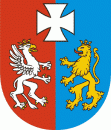 OS-I.7222.41.2.2020.MH						Rzeszów, 2020-06-30DECYZJADziałając na podstawie:art. 217, art. 378 ust. 2a pkt 1 ustawy z dnia 27 kwietnia 2001 r. Prawo ochrony środowiska (Dz. U. z 2019 r., poz. 1396 ze zm.),art. 104 ustawy z dnia 14 czerwca 1960 r. Kodeks postępowania administracyjnego (Dz. U. z 2020 r., poz. 256 ze zm.),ust. 1 pkt 2 załącznika do rozporządzenia Ministra Środowiska z dnia 27 sierpnia 2014 r. w sprawie rodzajów instalacji mogących powodować znaczne zanieczyszczenie poszczególnych elementów przyrodniczych albo środowiska jako całości (Dz. U. z 2014 r., poz. 1169),§ 2 ust. 1 pkt 23 rozporządzenia Rady Ministrów z dnia 10 września 2019 r. w sprawie przedsięwzięć mogących znacząco oddziaływać na środowisko (Dz. U. z 2019 r., poz. 1839),§ 4 oraz załącznika do rozporządzenia Ministra Klimatu z dnia 2 stycznia 2020 r. w sprawie katalogu odpadów (Dz. U. z 2020 r., poz. 10),§ 2 ust. 1 oraz załącznika nr 1 do rozporządzenia Ministra Środowiska z dnia 24 sierpnia 2012 r. w sprawie poziomów niektórych substancji w powietrzu (Dz. U. z 2012 r., poz. 1031),§ 2 ust. 1 oraz załącznika nr 1 do rozporządzenia Ministra Środowiska z dnia 26 stycznia 2010 r. w sprawie wartości odniesienia dla niektórych substancji w powietrzu (Dz. U. Nr 16, poz. 87),§ 2 oraz załącznika do rozporządzenia Ministra Środowiska z dnia 14 czerwca 2007 r. w sprawie dopuszczalnych poziomów hałasu w środowisku (Dz. U. z 2014 r., poz. 112),§ 10 ust. 2 i § 11 ust. 2 rozporządzenia Ministra Środowiska z dnia 30 października 2014 r. w sprawie wymagań w zakresie prowadzenia pomiarów wielkości emisji oraz pomiarów ilości pobieranej wody (Dz. U. z 2019 r., poz. 2286),§ 2, § 5, § 6 i § 7 rozporządzenia Ministra Środowiska z dnia 19 listopada 2008 r. w sprawie rodzajów wyników pomiarów prowadzonych w związku z eksploatacją instalacji lub urządzenia i innych danych oraz terminów i sposobów ich prezentacji (Dz. U. Nr 215, poz. 1366),z urzędu,orzekamI. Ujednolicam tekst pozwolenia zintegrowanego, udzielonego LOTOS Asfalt Sp. z o.o., ul. Elbląska 135, 80-718 Gdańsk decyzją Wojewody Podkarpackiego z dnia 31 października 2005 r., znak: ŚR.IV-6618/20/04, zmienioną decyzją Wojewody Podkarpackiego z dnia 9 maja 2007 r., znak: ŚR.IV-6618-18/3/06, oraz decyzjami Marszałka Województwa Podkarpackiego z dnia 29 października 2010 r., znak: RŚ.VI.DW.7660/51-3/10, z dnia 5 sierpnia 2011 r., znak: OS-I.7222.5.1.2011.DW, z dnia 25 kwietnia 2012 r., znak: OS-I.7222.5.4.2011.DW, z dnia 11 sierpnia 2014 r., znak: OS-I.7222.19.4.2014.DW, z dnia 3 grudnia 2014 r., znak: OS-I.7222.19.6.2014.DW i z dnia 6 grudnia 2016 r., znak: OS-I.7222.64.2.2016.DW na prowadzenie instalacji do produkcji asfaltów przemysłowych, drogowych, drogowych specjalnych i lepiku asfaltowego, produkcji specyfików asfaltowych AJ i produkcji emulsji asfaltowych, funkcjonującej na terenie LOTOS Asfalt Sp. z o.o. Zakład Produkcyjny Jasło, ul. 3-go Maja 101, w następujący sposób:„udzielam LOTOS Asfalt  Sp. z o.o., ul. Elbląska 135, 80-718 Gdańsk, REGON 193016830 pozwolenia zintegrowanego na prowadzenie instalacji do produkcji asfaltów przemysłowych, drogowych, drogowych specjalnych i lepiku asfaltowego, produkcji specyfików asfaltowych AJ i produkcji emulsji asfaltowych, funkcjonującej na terenie LOTOS Asfalt Sp. z o.o. Zakład Produkcyjny Jasło, ul. 3-go Maja 101 i określam:I. Rodzaj i parametry instalacji oraz rodzaj prowadzonej działalności I.1. Rodzaj prowadzonej działalności - instalacja do rafinacji ropy naftowej - produkcji (oksydacji) asfaltówI.2. Parametry instalacji istotne z punktu widzenia przeciwdziałania zanieczyszczeniomI.2.1. W instalacji prowadzona będzie produkcja asfaltów nisko, średnio i wysokoutlenionych poprzez utlenianie ciężkich frakcji naftowych i pozostałości próżniowej po przerobie ropy naftowej i/lub komponowanie asfaltów gotowych z innych gatunków asfaltów oraz produkcja specyfików asfaltowych i emulsji asfaltowych poprzez fizyczne wymieszanie z dodatkami. Maksymalna zdolność produkcji asfaltów na instalacji LOTOS Asfalt Sp. z o.o. Zakład Produkcyjny Jasło wyniesie 450 000 Mg/rok.I.2.2. Instalacja do „oksydacji” asfaltów składać się będzie z:I.2.2.1. węzła „oksydacji ciągłej” wyposażonego w oksydatory ciągłe OK-5 i OK-6 (z możliwością pracy w sposób periodyczny). W oksydatorach  prowadzona będzie produkcja asfaltów gotowych lub produkcja asfaltów będących składnikami asfaltów komponowanych. Utlenianie surowców będzie następowało w temperaturze max 280oC przy ustalonym przepływie powietrza i asfaltu w oksydatorze.Otrzymany asfalt kierowany będzie pośrednio poprzez zbiornik V-1 do zbiorników magazynowych lub bezpośrednio do zbiorników magazynowych. Opary z oksydatorów wprowadzane będą do instalacji oczyszczania gazów pooksydacyjnych. Oksydatory do pracy ciągłej mogą pracować w następujących trybach:Tryb produkcji równoległy – w tym trybie będą produkowane głównie asfalty nisko i średnio utlenione. Oksydatory OK-5 i OK-6 będą pracowały równolegle, zasilane z wydajnością max 35 m3/h każdy.Tryb produkcji szeregowy – w tym trybie będą produkowane asfalty średnio i wysokoutlenione. Surowiec z wydajnością max 30 m3/h oraz sprężone powietrze będą podawane do reaktora OK-6 liniami zasilania. W tym trybie pracy wstępnie utleniony asfalt z reaktora OK-6 będzie spływał grawitacyjnie do reaktora OK-5, do którego będzie podawane sprężone powietrze oraz może być podawany komponent fluksujący. Odbiór produktu będzie realizowany tzw. linią odbioru, w skald której będą wchodzić m.in. rurociągi, pompy, wymienniki ciepła i przekazywany będzie do zbiorników magazynowych.Oksydatory mogą również pracować pojedynczo (jeden - praca; drugi – postój).W skład podstawowych urządzeń węzła „oksydacji ciągłej” wchodzić będą:oksydatory ciągłe OK-5  i OK-6 o pojemności ,zbiornik przelewowy V-1 o pojemności ,zbiorniki buforowe powietrza (zabezpieczające powietrze dostarczane do reakcji utleniania wspólne dla instalacji oksydacji) – szt. 2,pompy surowcowe podające surowiec rurociągiem ze zbiorników magazynowych do oksydatorów – szt. 6,pompy odbiorowe produktu – szt. 4, wymienniki ciepła – szt. 7kocioł do ogrzewania olejowego nośnika ciepła o mocy cieplnej 3,5 MWt, opalany gazem lub olejem opałowym. I.2.2.2. węzła „oksydacji periodycznej” wyposażonego w jeden  oksydator periodyczny OK-4 i oksydatory OK-5 i OK-6 mogące pracować również w trybie periodycznym. W oksydatorach prowadzone będzie utlenianie surowców przy temperaturze max 280oC poprzez podawanie od dołu oksydatorów sprężonego powietrza. Proces będzie prowadzony do czasu stwierdzenia, że pobrana próbka wskazuje żądaną temperaturę mięknienia asfaltu. Gotowy asfalt kierowany będzie bezpośrednio na stanowisko ekspedycji lub do zbiorników magazynowych. Opary z oksydatorów wprowadzane będą do instalacji oczyszczania gazów pooksydacyjnych.W skład podstawowych urządzeń węzła „oksydacji periodycznej” wchodzić będą:oksydator periodyczny OK-4 o pojemności  oraz oksydatory OK-5 i OK 6 o pojemności po  (eksploatowane okresowo w trybie periodycznym), pompy surowcowe podające surowiec rurociągiem ze zbiorników magazynowych na oksydatory - szt. 6, wymienniki ciepła - szt. 9,zbiorniki buforowe powietrza zabezpieczające powietrze dostarczane do reakcji utleniania (wspólne dla instalacji oksydacji) – szt. 2,pompy odbiorowe produktu tłoczące produkt rurociągiem na odpowiedni zbiornik magazynowy szt. 8.Rozlew produktu do bębnów i innych opakowań może odbywać się na hali rozlewu asfaltów.I.2.2.3. Częścią wspólną dla obu węzłów poza zbiornikami magazynowymi surowców i produktów oraz zbiornikami buforowymi powietrza i wymiennikami ciepła będzie węzeł oczyszczania i utylizacji gazów pooksydacyjnych, w którego skład wchodzić będą: kolumna absorpcyjna z wypełnieniem, separator skroplin V-4, wymiennik ciepła, zbiornik magazynowy oleju absorpcyjnego o pojemności 25 m3dopalacz termiczny o skuteczności min.90% Oczyszczone gazy odprowadzane będą do atmosfery emitorem EL1.I.2.3. Wytworzony asfalt w części poddawany będzie procesowi modyfikacji przy wykorzystaniu modyfikatorów stałych i ciekłych w węźle modyfikacji o maksymalnej wydajności 30 Mg/ h.W wyniku wymieszania w układzie komponowania różnych gatunków asfaltu w określonym stosunku wagowym uzyskiwana będzie baza asfaltowa o żądanych właściwościach lepkosprężystych. Tak otrzymany produkt kierowany będzie przez wymiennik ciepła, którym następuje jego podgrzanie do  temperatury około 200C, do węzła modyfikacji. W węźle tym do asfaltu wprowadzane będą odmierzone ilości modyfikatorów (SBS, SBR, EVA, PP, PE) oraz dodatków wspomagających (PPA, środki sieciujące, woski) skąd po dokładnym wymieszaniu w młynie szybkościmającym skąd będzie odprowadzany do zbiorników magazynowych produktu  O-1, O-2, O-3 i O-6. W zbiornikach magazynowych asfalt przez kilka godzin będzie dojrzewał (cząsteczki modyfikatora wbudowywać się będą w strukturę masy asfaltowej) Jeżeli otrzymany produkt nie będą spełniać założonych parametrów technologicznych wówczas pompa remiksu kierować będzie asfalt ze zbiorników produktu poprzez wymiennik ciepła ( lub bezpośrednio) do młyna w celu osiągnięcia wymaganego stopnia homogenizacji. Podczas remiksu właściwości asfaltu modyfikowanego mogą być korygowane poprzez dodanie  uzupełniającej ilości modyfikatora , dodatków lub asfaltu bazowego. Gotowy asfalt modyfikowany będzie ekspediowany przez terminal nalewczy nr 2. Zanieczyszczenia do atmosfery będą odprowadzane poprzez emitor EL6.W skład podstawowych urządzeń węzła wchodzić będą:- 2 pompy zębate o wydajności 32 m3/h.,- pompa remiksu o wydajności  32 m3/h,- urządzenia do dozowania PPA ( stanowisko rozładunku, zbiornik dwuścienny o pojemności 3 m3, pompa dozująca z licznikiem przepływu) umieszczone w szczelnej chemoodpornej tacy,- 2 zbiorniki o pojemności 7 m3 na polimery z urządzeniami dozującymi,- mieszalnik o pojemnosci 2 000 dm3 ogrzewany elektrycznie,- homogenizator ( młyn szybkościnający) z pompą pomocniczą i rurociągami.I.2.4. Asfalt po wytworzeniu lub modyfikacji poddawany będzie przetwarzaniu na specyfiki asfaltowe lub emulsje asfaltowe w węzłach: − produkcji specyfików asfaltowych, − produkcji emulsji asfaltowych. I.2.4.1. Węzeł produkcji specyfików asfaltowychProces produkcji specyfików asfaltowych będzie prowadzony w węźle poprzez fizyczne wymieszanie asfaltu gotowego o temperaturze 180-200C z rozpuszczalnikiem naftowym o temperaturze max 40C w agitatorze (mieszalniku) 0-5. Wsad w agitatorze 0-5 będzie mieszany cyrkulacyjnie w temperaturze ok. 130 C do momentu uzyskania jednorodności produktu przy intensywnym chłodzeniu wodą. Agitator 0-5 będzie połączony z wykraplaczem E-405. Ochłodzone pary komponentu naftowego po skropleniu spływać będą do zbiornika i będą okresowo zawracane do agitatora 0-5. Zanieczyszczenia do atmosfery będą odprowadzane emitorem EL3. Podczas procesu cyrkulacji wsad będzie dodatkowo chłodzony przy użyciu chłodnicy E-301 do temperatury ok. 100ºC i mieszany do momentu uzyskania jednorodności produktu, a następnie chłodzony wodą chłodzącą do temperatury około 50ºC. Po zakończeniu procesu zestawiania, produkt gotowy z agitatora 0-5 kierowany będzie rurociągiem bezpośrednio do napełniania autocystern (sprzedaż luzem) lub na halę rozlewczą do konfekcjonowania. Zbiornik 0-5 bis posiadać będzie podobne rozwiązanie do agitatora głównego 0-5, będzie połączony z wykraplaczem E-401, który zabezpiecza przed nadmiernym parowaniem rozpuszczalnika. Wykropliny cieczy zbierać się będą w zbiorniku, z którego okresowo będą zawracane do 0-5 bis. Zanieczyszczenia do atmosfery będą odprowadzane poprzez emitor EL4.W skład podstawowych urządzeń węzła wchodzić będą: − agitator 0-5 o pojemności 90 m3, − wykraplacz E-405, − zbiornik skroplin o pojemności 3 m3, − chłodnica E-301, − zbiornik magazynowy 0-5 bis o pojemności 90 m3, − wykraplacz E-401. I.2.4.2. Węzeł produkcji emulsji asfaltowychEmulsje asfaltowe będą produkowane poprzez zmieszanie i emulgację w węźle produkcji emulsji asfaltowych w młynku emulsyjnym asfaltu gotowego i wodnego roztworu emulgatorów asfalt będący komponentem w produkcji emulsji będzie wcześniej przygotowywany w mieszalniku statycznym i/lub magazynowany w zbiornikach Z-2A lub Z-2B w temperaturze ok. 150ºC. Faza rozpraszająca (wodny roztwór emulgatorów) będzie przygotowywana w zbiorniku procesowym Z-7 A/B poprzez dozowanie do wody o temperaturze ok. 50ºC emulgatorów oraz kwasów (solnego lub fosforowego). Proces emulgacji w młynku ATOMIX A będzie prowadzony w temperaturze ok. 90-98ºC. Po procesie produkt będzie magazynowany i dystrybuowany ze zbiorników Z-6A, Z-6B, Z-6C, Z-6D, Z-6E i Z-6F. W skład podstawowych urządzeń węzła wchodzić będą: − mieszalnik statyczny o wydajności 10 – 18 Mg/h, − zbiornik procesowy Z-7 A/B o pojemności 4 m3− zbiorniki Z-2A i Z-2B każdy o pojemności 30 m3, − młynek ATOMIX A o wydajności 10 – 15 Mg/h, I.2.5. Z instalacją związane będą procesy pomocnicze obejmujące: − dostarczanie surowca w węźle rozładowczym, − magazynowanie surowców i produktów w węźle zbiorników, − ekspedycję autocysternową produktów w węźle nalewu wraz z systemem komponowania asfaltu, − dostarczanie mediów (tj. ciepła, pary technologicznej, wody kotłowej, sprężonego powietrza i energii elektrycznej). I.2.5.1. Węzeł rozładowczy - surowce będą dowożone cysternami kolejowymi i autocysternami na stanowiska rozładowcze.Instalacja będzie posiadać dwa terminale rozładowcze surowca.Terminal nr 1Terminal posiadać będzie 9 stanowisk do rozładunku cystern kolejowych oraz 6 stanowisk do rozładunku autocystern. Rozładunek będzie realizowany za pomocą pomp o wydajności 90 m3/h każda. Na stanowisku planuje się rozładowywać surowce asfaltowe jak i asfalt. Terminal nr 2Front rozładunkowy umieszczony będzie na torze 103. Terminal będzie przeznaczony do równoczesnego rozładunku 8 cystern kolejowych z wydajnością: nominalną - 180 m3/h (pracujące równolegle dwie pompy rozładunkowe). Prace inwestycyjne zawiązane z rozbudową terminalu rozładunkowego na torze 103 zostaną zakończone do końca lipca 2011r.Tor  zlokalizowany  będzie w kierunku północnym od przeznaczonego dla rozładunku toru 103, i pozwalać będzie  na równoczesny rozładunek składu 16 cystern (8 + 8). Prace inwestycyjne związane z budową terminalu rozładunkowego na torze 103 A zakończone zostaną do końca 2013 r.Kontrola ilości surowca/asfaltu z rozładunku w zbiorniku magazynowym będzie prowadzona na podstawie odczytu poziomu cieczy.I.2.5.2. Węzeł zbiorników - przyjmowany surowiec będzie magazynowany w zbiornikach magazynowych (0-7, 0-8, S-1 i S1A)  o pojemnościach odpowiednio , , , 1170 m3  wyposażonych w nagrzewnice olejowe utrzymujące temperaturę dla surowców (m.in. frakcji slopowej, ekstraktu i pozostałości asfaltowej (tzw. gudronu), pozostałości próżniowej z frakcji parafinowej i inne) max 190oC, dla asfaltu max 220oC oraz w automatyczne urządzenia do pomiaru temperatury i poziomu cieczy. Zbiorniki magazynowe surowca będą zintegrowane poprzez sieć rurociągów z terminalami rozładowczymi  autocystern i cystern kolejowych. Opary ze zbiorników magazynowych 0-7, 0-8 wprowadzane będą do powietrza po oczyszczeniu na filtrze węglowym emitorem EL6. Opary ze zbiorników S-1 i S1A wprowadzane będą do powietrza emitorami EL7 i EL8 po zaabsorbowaniu węglowodorów na filtrze węglowym. Sporadycznie surowiec będzie magazynowany w dostarczającej cysternie kolejowej. Magazynowanie wytworzonego asfaltu będzie odbywało się w temperaturze max 220oC w zbiornikach (0-1, 0-2, 0-3, 0-6, Z1A, Z1B, Z1C) o pojemności odpowiednio 233 m3, 135 m3, 145 m3, , 427 m3, 206 m3 i 208 m3 oraz w zbiornikach (1080S2, 1080S3, 1080S4, 1080S5) o pojemności odpowiednio 2000 m3, 2000 m3, 1700 m3, 1700 m3, wyposażonych w nagrzewnice olejowe oraz w aparaturę do automatycznego pomiaru temperatury i poziomu cieczy. Zbiorniki 1080S2, 1080S3, 1080S4, 1080S5 dodatkowo wyposażone są w mieszadła. W zbiornikach tych magazynowany będzie również asfalt podtleniony, który w razie potrzeby (zamówienia) kierowany będzie do dalszego utleniania w oksydatorach lub komponowania w celu uzyskania produktu gotowego. Asfalty opuszczające zbiorniki magazynowe będą na stanowiskach nalewczych autocysterny lub cysterny kolejowe. Napełnienie cystern lub autocystern może być również realizowane bezpośrednio z oksydatorów. W skład węzła zbiorników wchodzić będą zbiorniki podane w tabeli 1. W zależności od potrzeb technologicznych surowce oraz produkty mogą być magazynowane w zbiornikach zamiennie.Zbiorniki magazynowe O-1, O-2, O-3, O-6, Z1A, Z1B i Z1C są zhermetyzowane. Gazy z hermetyzacji po oczyszczeniu na adsorberze węglowym są wprowadzane do atmosfery emitorem EL 5.Zbiorniki magazynowe 1080S2, 1080S3, 1080S4, 1080S5 są zhermetyzowane. Gazy z hermetyzacji będą kierowane do dopalacza termicznego i po oczyszczeniu wprowadzane do atmosfery emitorem EL1, w przypadku wyłączenia z eksploatacji dopalacza termicznego po oczyszczeniu na adsorberze węglowym są wprowadzane do atmosfery emitorem EL 3.I.2.5.3. Węzeł nalewu – asfalty ze zbiorników magazynowych do autocystern lub cystern kolejowych przelewane będą w węźle nalewu. W skład węzła wchodzić będą:Terminal nalewczy autocystern nr 1 w skład którego wchodzą:ramię nalewcze produktu wraz z odciągiem oparów – szt. 2,pompy ekspedycyjne asfaltu o wydajności ok. 60 m3/h (szt.2) i 90 m3/h - szt.4,podgrzewacze o mocy cieplnej 1,35 MWt umożliwiające podgrzanie 90 t/h asfaltudo temperatury 150 – 200oC. Każde ramię nalewcze wyposażone będzie w system antyprzepełnieniowy automatycznie odcinający przepływ produktu przy przerwanym przepływie powietrza przez sondę.W warunkach normalnej pracy cały strumień gazów z hermetyzacji zbiorników S-2 do S-5 i nalewaków asfaltów będzie kierowany do dopalacza termicznego, łącznie z gazami pooksydacyjnymi instalacji produkcyjnej. W sytuacji wyłączenia z eksploatacji dopalacza,  układ filtra węglowego jako rezerwowy układ (po stronie tłocznej wentylatora) instalacji odprowadzania oparów z hermetyzacji zbiorników i nalewaków samochodowych, będzie włączany do eksploatacji. Gazy z hermetyzacji przed wprowadzeniem do filtra węglowego będą chłodzone powietrzem, przepływając przez rurociąg ożebrowany - chłodnicę powietrzną o ciągu naturalnym, a ewentualne wykropliny zbierane w hermetycznym zbiorniku skroplin. Rurociągi układu hermetyzacji nie będą grzane, główna separacja kondensatu wykroplonego z oparów ma miejsce wcześniej, w rurociągu ssącym wentylatora układu hermetyzacji. Zainstalowany filtr węglowy, wypełniony złożem z węgla aktywnego formowanego, będzie przeznaczony do adsorbowania węglowodorów. Po przejściu przez złoże, na którym następuje adsorpcja LZO, oczyszczone gazy hermetyzacyjne będą odprowadzane do atmosfery poprzez emitor EL-5.Terminal nalewczy autocystern nr 2 w skład którego wchodzi: -  ramię nalewcze wraz z odciągiem oparów - szt 1 - pompy ekspedycyjne asfaltu o wydajności ok. 60 m3/h - szt.2,- system ograniczenia emisji zanieczyszczeń z napełnienia autocystern oparty na węglowym adsorberze pochłaniania oparów węglowo wodorów, - płaszczowo-rurowy wymiennik ciepła – szt.2.Ramię nalewcze wyposażone będzie w system antyprzepełnieniowy, który to system powoduje automatyczne odcięcie napełniania autocysterny, gdy poziom asfaltu w niej osiągnie wartość maksymalną. Zanik powietrza spowoduje automatyczne zamknięcie zaworów na linii produktowej i linii oparowej. Asfalt modyfikowany będzie przed nalaniem podgrzewany do temperatury około 195C w płaszczowo-rurowym wymienniku ciepła.Opary z ramion nalewczych o temperaturze ok. +150oC odprowadzane będą rurami do cyklonów, na których wytrącać się będą drobiny asfaltu i poprzez zamknięcie cieczowe spływają do pojemnika odpadów.Dalej opary podlegać będą schłodzeniu w wymienniku konwekcyjnym do temperatury ok. 50oC. Schłodzone opary będą kierowane do zasobnika, w którym znajduje się filtr węglowy mający na celu adsorpcję pozostałych oparów. Oczyszczone gazy będą odprowadzone do atmosfery emitorem EL6. W celu kontroli pracy instalacji, a w szczególności filtrów, zasobnik wyposażony będzie w termometr i wa-kuometr. Terminal nalewczy do cystern kolejowychTerminal zlokalizowany będzie na torze  który będzie przystosowany do załadunku cystern kolejowych w produkty asfaltowe.Pompownia ekspedycyjna asfaltów do nalewu kolejowego będzie zlokalizowana w sąsiedztwie zbiorników magazynowych. Pompy ekspedycyjne asfaltów o wydajności nominalnej 90 m3/h. Cysterny będą napełniane od góry.Asfalty: bazowe lub komponowane będą ekspediowane przez dwa stanowiska nalewcze, wyposażone w hermetyczny układ odbioru par węglowodorów. Gazy z hermetyzacji (opary z nalewu + powietrze z korony uszczelniającej nalewaków) będą zasysane przez wentylator utrzymujący podciśnienie w kolektorze ssącym. Rurociągi odprowadzające opary z hermetyzacji nie będą grzane ani izolowane i będą poprowadzone tak by następowało samodrenowanie wykroplin do separatora, zainstalowanego bezpośrednio przed wejściem do wentylatora. Sprężone gazy z hermetyzacji przed wprowadzeniem do filtra węglowego będą chłodzone powietrzem, przepływając przez rurociąg ożebrowany - chłodnicę powietrzną o ciągu naturalnym, a ewentualne wykropliny zdrenowane zostaną do separatora. Zostanie zainstalowany filtr węglowy, wypełniony dwuwarstwowym złożem z węgla aktywnego formowanego przeznaczonego do adsorbowania węglowodorów. Po przejściu przez dwuwarstwowe złoże, na którym następuje adsorpcja węglowodorów, oczyszczone gazy hermetyzacyjne będą odprowadzane do atmosfery emitorem EL7. Prace inwestycyjne związane z budową stanowiska do napełniania cystern kolejowych wraz z instalacją hermetyzacji oparów zostaną zakończone do końca 2013r.I.2.5.4. Dostarczanie mediów - instalacja będzie korzystała z dwóch systemów grzewczych: pary wodnej i oleju grzewczego. Para wodna będzie wykorzystywana do asekuracji pracy oksydatora OK-4, OK-5 i OK-6 oraz zbiorników magazynowych (para p.poż.) podgrzewania agitatorów 0-5 i 0-5 bis, podgrzewania zbiorników magazynowych emulsji asfaltowych (Z-6A, Z-6B, Z- i Z-6D, Z-6E i Z-, podgrzewania oleju w zbiorniku wyrównania ciśnień V-3, oleju w wieży olejowej K-1, podgrzewania wykroplin w separatorze V-4, podgrzewania wody w zbiorniku manipulacyjnym wody gorącej V-7, podgrzewania wody w zbiorniku kondensatu V-6,  podgrzewania ciężkiego oleju opałowego w zbiorniku V- także do ogrzania cystern w węźle rozładunkowym. Pompy, rurociągi, kolektory obsługujące rozładunek, wytwornice pary E-2,E-3, E-6, zbiorniki magazynowe surowca O-7, O-8, S-1, S-1A, zbiorniki magazynowe asfaltu  0-1, 0-2, 0-3, 0-6, oraz S-2, S-3, S-4, S-5, zbiorniki magazynowe asfaltu do produkcji emulsji Z-1A, Z-1B i Z-, zbiorniki manipulacyjne asfaltu Z-2A i Z-2B, mieszalnika asfaltu ME-2 będą grzane olejem grzewczym. I.2.6. Zamknięty system chłodzenia wody składać się będzie z chłodni wyparnej, przepompowni zabudowanej w kontenerze, stacji uzdatniania wody oraz rurociągów. Woda chłodząca wykorzystywana będzie w wymiennikach ciepła produkt /woda zainstalowanych w ciągach technologicznych instalacji. W obiegu zamkniętym wykorzystywana będzie woda uprzednio uzdatniona poprzez wstępną filtrację mechaniczną, zmiękczenie, dodatek inhibitora korozji i biocydu oraz odsolenie.Pompy zasysać będą wodę „zimną” ze zbiornika (komora A strona zimna) i podawać ją będą przez zespól filtrujący do odbiorników produkcyjnych (wymienników ) skąd podgrzana do 35C woda powracać będzie do zbiornika (komora B strona ciepła). Ciepła woda ze zbiornika B pompą recyrkulacyjną podawana będzie przez zespół filtrujący na poziom zraszalnika chłodni a następnie schłodzona opadać będzie na dno zbiornika ( komora A zimna strona). Część wody będącej w obiegu zamkniętym, ulega odparowaniu przy schładzaniu i będzie na bieżąco uzupełniana.W zależności od pracującej ilości odbiorników produkcyjnych (wymienników) falownik dostosowuje wydajność pomp tak, aby zachowany był stały parametr ciśnienia w instalacji I.2.7. Źródłem ścieków w instalacji będzie kondensat pary wodnej stosowanej w procesie technologicznym utleniania asfaltów oraz woda doprowadzana na szczyt oksydatora ciągłego dla zapewnienia bezpieczeństwa procesu (zapobiega samozapłonowi oksydowanego wsadu surowcowego). Dodatkowym źródłem ścieków będą ścieki wytwarzane z infrastruktury energetycznej, ścieki ze stacji uzdatniania wody, wody popłuczne, odmuliny wytwornic parowych oraz z układu wody chłodniczej.I.3. W skład instalacji wchodzić będą następujące zbiorniki magazynowe i produkcyjne:Tabela 1II. Maksymalną dopuszczalną emisję w warunkach normalnego funkcjonowania instalacjiII.1. Dopuszczalna wielkość emisji gazów wprowadzanych do powietrza z instalacjiII.1.1. Maksymalna dopuszczalna emisja gazów z instalacjiTabela 2Wariant przy pracującym dopalaczu termicznymTabela 2a Wariant pracy bez czynnego dopalacza termicznegoII.1.2. Maksymalna dopuszczalna emisja roczna z instalacji:Tabela 3II.2. Dopuszczalną wielkość emisji hałasu wyznaczoną dopuszczalnymi poziomami hałasu poza Zakładem, wyrażonymi wskaźnikami hałasu LAeqD i LAeqN w odniesieniu do terenów zabudowy mieszkaniowej jednorodzinnej, usługowej i produkcyjnej z dopuszczeniem funkcji mieszkaniowej zlokalizowanych w kierunku wschodnim od granic Zakładu w następujący sposób:w godzinach od 6.00 do 22.00….............55 dB(A),w godzinach od 22.00 do 6.00….............45 dB(A).II.3. Rodzaje i ilości odpadów dopuszczonych do wytworzenia oraz sposoby dalszego gospodarowania odpadamiII.3.1. Odpady inne niż niebezpieczneTabela 4II.3.2. Odpady niebezpieczneTabela 5II.4. Dopuszczalna ilość, stan i skład ścieków z instalacjiII.4.1.Dopuszczalna do wprowadzania ilość ścieków przemysłowych a/ ścieki z technologii produkcji asfaltów (kondensat z oksydacji periodycznej i ciągłej, z systemu hermetyzacji zbiorników i nalewków)Qśr h = 2,0 m3/h Qśr d = 48,0 m3/dQmax = 14 808 m3/rokb/ ścieki z infrastruktury energetycznejQsrh  =  0,31 m3 /hQmax = 180,48 m3 /m-cc/ ścieki gospodarcze (mycie instalacji)Qmax = 8000 m3 /rokII.4.2 Ścieki deszczowe z odwadniania powierzchni wynoszącej 2,5357 ha odprowadzane będą do sieci kanalizacji ogólnospławnej zakładowej LOTOS Jasło S.A. w Jaśle.II.4.3. Stężenia zanieczyszczeń w ściekach przemysłowych (technologiczne) w zbiorniku V-4 nie mogą przekraczać najwyższych dopuszczalnych wartości podanych w tabeli:Tabela 6II.4.4. Stężenia zanieczyszczeń w mieszaninie ścieków deszczowych i przemysłowych wprowadzanych do urządzeń kanalizacyjnych w studzienkach K-1, K-2  nie mogą przekraczać najwyższych dopuszczalnych wartości podanych w poniższej tabeli:Tabela 7III. Maksymalny dopuszczalny czas utrzymywania się uzasadnionych technologicznie warunków eksploatacyjnych odbiegających od normalnych Wielkość maksymalnej dopuszczalnej emisji oraz maksymalny dopuszczalny czas utrzymywania się uzasadnionych technologicznie warunków eksploatacyjnych odbiegających od normalnych- jak w warunkach normalnej pracy.IV. Warunki wprowadzania do środowiska substancji lub energii i wymagane działania, w tym środki techniczne mające na celu zapobieganie lub ograniczanie emisjiIV.1. Charakterystyka miejsc i warunki wprowadzania gazów i pyłów do powietrzaIV.1.1. Parametry źródeł emisji do powietrzaTabela 8* sumaryczny łączny czas pracy emitorów EL-1 i EL-3 nie może być wyższy niż 7800h** parametr uwzględniony przy obliczeniach rozprzestrzeniania się zanieczyszczeń IV.1.2. Instalacja pracować będzie przez 11 miesięcy w roku, w systemie trzyzmianowym, 7800 h/rok. IV.1.3. Gazy pooksydacyjne z pracujących oksydatorów wprowadzane będą do powietrza emitorem EL1 w sposób wymuszony, poprzez układ kolektorów, układ do wykraplania i osuszania gazów oraz dopalacz termiczny. Równocześnie mogą pracować dwa oksydatory ciągłe i jeden periodyczny.IV.1.4. Zanieczyszczenia powstające w wyniku spalania gazu ziemnego lub oleju opałowego w piecu do ogrzewania olejowego nośnika ciepła o mocy cieplnej ok. 3,5 MW wprowadzane będą do powietrza emitorem EL2. Zawartość siarki w oleju – nie wyższa niż 1%. IV.1.5. Zanieczyszczenia z agitatorów O-5 i O-5 bis wprowadzane będą do powietrza odpowiednio dwoma zadaszonymi emitorami EL3 i EL4. IV.1.6. Opary z hermetyzacji zbiorników S-2 do S-5 oraz terminalu nalewczego autocystern nr 1 wprowadzane będą do powietrza poprzez dopalacz termiczny emitorem EL1. W przypadku wyłączenia z eksploatacji dopalacza termicznego poprzez adsorber węglowy emitorem EL5.IV.1.7. Opary z ramion nalewczych terminalu autocystern nr 2 wprowadzane będą do powietrza poprzez filtr węglowy emitorem EL6 natomiast z terminalu nalewczego cystern kolejowych poprzez adsorber węglowy emitorem EL7.IV.1.8. Zachowane będą warunki pracy wszystkich urządzeń. Zużycie surowców w procesach technologicznych na warunkach określonych w niniejszym pozwoleniu. Maksymalna zawartość siarki w surowcu do produkcji asfaltów nie może przekraczać średniorocznej wartości 3,5 %. IV.1.9. Źródła wprowadzania pyłów i gazów do powietrza należy użytkować zgodnie z ich danymi techniczno-ruchowymi, dopuszczalne do wprowadzania do powietrza ilości substancji zanieczyszczających nie będą przekraczane. IV.1.10. Dopalacz termiczny oraz absorbery węglowe należy utrzymywać w stałej gotowości eksploatacyjnej i eksploatować zgodnie z danymi techniczno-ruchowymi, w sposób gwarantujący ich optymalną skuteczność.IV.1.11. Charakterystyka techniczna stosowanych urządzeń ochrony powietrzaTabela 9IV.2. Warunki emisji hałasu do środowiska oraz środki techniczne mające na celu ograniczenie emisji hałasu. Tabela  10IV.2.1. Czas pracy źródeł hałasu będzie minimalizowany poprzez ich uruchamianie wyłącznie w niezbędnych okresach w trakcie prowadzenia procesów.IV.2.2. Prowadzona będzie kontrola stanu technicznego i odpowiednia konserwacja zapewniająca minimalny poziom emisji hałasu.IV.3. Sposób gospodarowania wytwarzanymi odpadami. IV.3.1. Sposób gospodarowania wytwarzanymi odpadami innymi niż niebezpieczne:Tabela  11IV.3.1.2. Sposób gospodarowania wytwarzanymi odpadami niebezpiecznymi:Tabela  12IV.3.2. Miejsce i sposób oraz rodzaj magazynowanych odpadówIV. 3.2.1. Magazynowanie odpadów innych niż niebezpiecznychTabela 13IV.3.2.2. Magazynowanie odpadów niebezpiecznychTabela 14 IV.3.3.Warunki gospodarowania odpadamiIV.3.3.1.Wytwarzane odpady magazynowane będą na terenie Zakładu Produkcyjnego w Jaśle przy ul.3 –go Maja 101 w dwóch magazynach oznaczonych jako M1 i M2, w celu zebrania odpowiedniej ilości przed transportem do miejsc odzysku bądź unieszkodliwiania, w sposób uniemożliwiający ich negatywne oddziaływanie na środowisko i zdrowie ludzi. IV.3.3.2 Magazyn M1 będzie stanowić wiata z zadaszeniem (za częścią hali przeznaczoną do rozlewu asfaltu) o szczelnym, utwardzonym podłożu betonowym, w celu zabezpieczenia przed ewentualnym wyciekiem, z wydzielonym i oznaczonym miejscem dla poszczególnych rodzajów odpadów.IV.3.3.3. Magazyn M2 zlokalizowany będzie w budynku byłej fabrykacji bębnów do rozlewu asfaltów – pomieszczenie zamknięte ze szczelnym, utwardzonym podłożem betonowym, z progami zabezpieczającymi przed ewentualnym wyciekiem. IV.3.3.4. Każdy rodzaj odpadów będzie magazynowany selektywnie, w odpowiednich pojemnikach z materiału odpornego na działanie składników umieszczonego w nich odpadu w zamkniętych pomieszczeniach, w sposób uniemożliwiający ich negatywne oddziaływanie na środowisko i zabezpieczający przed oddziaływaniem czynników atmosferycznych oraz uniemożliwiający dostęp do nich osób nieupoważnionych. Wszystkie miejsca magazynowania odpadów niebezpiecznych będą posiadać utwardzoną nawierzchnię, oświetlenie, urządzenia i materiały gaśnicze.IV.3.3.5.Odpady magazynowane luzem, umieszczane będą na szczelnym  utwardzonym podłożu, zabezpieczane przed wpływem czynników atmosferycznych.IV.3.3.6.Wytworzone odpady wymienione w punkcie II.3. niniejszej decyzji przekazywane będą specjalistycznym firmom prowadzącym działalność w zakresie gospodarowania odpadami, posiadające wymagane prawem zezwolenia. IV.3.3.7.Odpady transportowane będą z częstotliwością wynikającą z procesów organizacyjnych i technologicznych oraz wynikającą z zebrania odpowiedniej ilości tych odpadów do transportu (w szczególności z pojemności magazynów). IV.3.3.8.Transport odpadów realizowany będzie z wykorzystaniem środków transportu będących w gestii prowadzących odzysk lub unieszkodliwianie, lub specjalistycznych firm transportowych.IV.3.3.9. Odpady transportowane zabezpieczane będą przed ich rozprzestrzenianiem się poprzez stosowanie np. siatek zabezpieczających, brezentów, plandek itp.IV.3.3.10.Gospodarka odpadami będzie odbywać się zgodnie z wewnętrzną procedurą i instrukcjami postępowania z odpadami zatwierdzonymi przez prowadzącego instalację. IV.3.3.11.Pomieszczenia magazynowe będą zabezpieczone przed dostępem osób nieupoważnionych. IV.3.3.12.Powierzchnie komunikacyjne przy obiektach i placach do przechowywania odpadów i drogi wewnętrzne będą utwardzone.IV.3.3.13.Prowadzona będzie racjonalna gospodarka surowcowa i materiałowa pozwalająca na utrzymywanie ilości wytwarzanych odpadów na najniższym możliwym poziomie. Odpady będą magazynowane w celu zebrania odpowiedniej ilości przed transportem do odzysku bądź unieszkodliwiania.IV.4. Warunki poboru wody i odprowadzania ścieków z instalacjiIV.4.1. Pobór wody na wszystkie potrzeby wodne (cele przemysłowe, bytowe i gospodarcze) instalacji odbywać się będzie z sieci wodociągowej LOTOS Jasło S.A.IV.4.2. Woda dla potrzeb instalacji nie będzie pobierana bezpośrednio ze środowiska.IV 4.3. Ścieki przemysłowe z instalacji nie będą wprowadzane bezpośrednio do wód powierzchniowych, podziemnych i do ziemi.IV.4.4. Ścieki przemysłowe z instalacji (technologiczne) kierowane są odrębnie do oczyszczania w LOTOS Jasło S.A. poprzez zbiornik V-4. Pozostałe ścieki przemysłowe wraz z wodami opadowymi odprowadzane będą do ogólnozakładowej kanalizacji przemysłowej, a następnie poprzez studzienki kanalizacyjne K-1 i K-2  poza granice instalacji. Poprzez studzienki K-3 i K4 odprowadzane będą ścieki opadowe nie zawierające substancji szczególnie szkodliwych dla środowiska.IV.4.5. Wszystkie urządzenia związane z poborem wody i odprowadzaniem ścieków ujęte w niniejszym pozwoleniu należy utrzymywać we właściwym stanie technicznym.V. Rodzaj i maksymalną ilość wykorzystywanych czynników energetycznych, wody, surowców  i materiałów oraz ilość wytwarzanych ścieków V.1. Pobór wody dla potrzeb instalacji z zakładowej sieci wodociągowej oraz z zewnętrznego źródła wodyTabela 15*W niektórych miesiącach przy ważniejszych przeglądach i czyszczeniu instalacji zużycie może wzrosnąć do 1000 m3.V.2. Maksymalną ilość podstawowych surowców i materiałów oraz czynników energetycznych stosowanych w produkcji Tabela 16V.3. Wskaźniki procesowe instalacji utleniania VI. Zakres i sposób monitorowania procesów technologicznych, w tym pomiaru i ewidencjonowania wielkości emisjiVI.1. Monitoring procesów technologicznychVI.1.1. Parametry podlegające ciągłej kontroli i sterowaniu w procesie utleniania dla oksydacji ciągłej w celu dotrzymania ustalonych wielkości emisji z instalacji: − pomiar temperatury wsadu w oksydatorach oraz temperatury w ich górnej części, − pomiar ilości podawanego powietrza do oksydatorów w Nm3/h, − ilość podawanej pary w kg/h, − pomiar ilości podawanego surowca do oksydatorów w Mg/hVI.1.2. Parametry podlegające ciągłej kontroli i sterowaniu w procesie utleniania dla oksydacji periodycznej w celu dotrzymania ustalonych wielkości emisji z instalacji: − pomiar temperatury wsadu w górnej i dolnej części oksydatora, − pomiar ilości podawanego powietrza do oksydatora w Nm3/h, − pomiar przepływu pary średnioprężnej w kg/h na wszystkie oksydatory. VI.1.3. Parametry podlegające ciągłej kontroli i sterowaniu w węźle oczyszczania gazów pooksydacyjnych w celu dotrzymania ustalonych wielkości emisji z instalacji: − pomiar temperatury w komorze dopalacza termicznego VI.1.4. Badanie stanu technicznego instalacji, poprzez systematyczną wizualną kontrolę szczelności aparatów i urządzeń oraz (w zakresie wynikającym z przepisów szczegółowych) poprzez kontrolę przy pomocy aparatury specjalistycznej. VI.1.5. Badanie poprawności przebiegu realizowanych procesów technologicznych, poprzez: − ciągłą lub okresową kontrolę parametrów technologicznych, przy pomocy zainstalowanej aparatury kontrolno – pomiarowej, w tym w szczególności pomiary temperatury i ciśnienia, − okresowe monitorowanie analityczne parametrów technologicznych przez laboratoria kontroli międzyoperacyjnej oraz kontroli jakości i ochrony środowiska. VI.1.6. Prowadzenie, w raportach technologicznych, zapisów z odczytów parametrów procesowych, ze wskazań aparatury kontrolno-pomiarowej i z wyników analiz chemicznych. VI.1.7. Prowadzenie systematycznego nadzoru technologicznego i specjalistycznego nad pracą instalacji oraz stanem technicznym urządzeń oraz dokonywanie analiz wyników prowadzonego monitoringu, tj. w szczególności dokonywanie wymaganych przepisami odrębnymi, okresowych przeglądów technicznych aparatów urządzeń, czy instalacji. VI.1.8. Posiadanie i aktualizowanie dokumentacji techniczno-technologicznej instalacji i obiektów, określającej warunki funkcjonowania obiektów i prowadzenia procesów, odstępstwa od warunków normalnych i sposoby reagowania na nie (w szczególności dokumentacje techniczno ruchowe aparatów, instrukcje stanowiskowe, technologiczne, przeciwpożarowe, bezpieczeństwa procesowego, karty charakterystyk stosowanych substancji niebezpiecznych, dokumenty UDT, procedury systemy zarządzania środowiskowego oraz systemu zarządzania jakością). VI.1.9. Przestrzeganie obowiązujących w ww. dokumentach warunków prowadzenia procesów i nadzoru nad instalacją.VI.1.10. Zbiorniki magazynowe będą monitorowanie zgodnie z pkt.I.3 niniejszej decyzji.VI.2. Monitoring emisji gazów i pyłów do powietrzaVI.2.1.Stanowiska umożliwiające okresowe wykonanie pomiarów wielkości emisji zanieczyszczeń do powietrza będą usytuowane na emitorach: E1, E2, E3, E4, E5, E6, E7.VI.2.2. Stanowiska pomiarowe winny być na bieżąco utrzymywane w stanie umożliwiającym prawidłowe wykonywanie pomiarów emisji oraz zapewniającym zachowanie wymogów BHP.VI.2.3. Ustalam zakres i częstotliwość prowadzenia pomiarów emisji z emitorów:VI.2.4. Ww. pomiary emisji zanieczyszczeń do środowiska należy wykonywać dostępnymi metodykami, umożliwiającymi wykonanie oznaczenia powyżej granicy oznaczalności metody.VI.3. Monitoring emisji hałasu do środowiskaVI.3.1. Jako punkty pomiarowe hałasu określające oddziaływanie akustyczne instalacji na tereny zabudowy mieszkaniowej (metodą obliczeniową) ustalam punkty kontrolne o współrzędnych geograficznych:R1 – wewnątrz pomieszczenia sprężarek (w odległości 1m od elewacji) N 490  , E 210  ,R2 – wewnątrz pomieszczenia produkcji emulsji (w odległości 1m od elewacji) N 490  , E 210  ,R3 – wewnątrz pomieszczenia pompowni manipulacyjnej (w odległości 1m od elewacji) N 490  , E 210  ,R4 – wewnątrz pomieszczenia pompowni flegmowej (w odległości 1m od elewacji) N 490  , E 210  ,R5 – wewnątrz pomieszczenia pompowni przy nalewaku (w odległości 1m od elewacji) N 490  , E 210  ,R6 – wewnątrz wiaty kotłowni przy pompach (w odległości 1m od pomp) N 490  , E 210  ,R7 – wewnątrz budynku pompowni produktów (w odległości 1m od elewacji) N 490  , E 210  ,R8 – wewnątrz budynku pompowni surowca (w odległości 1m od elewacji) N 490  , E 210  ,R9 – wewnątrz budynku pompowni komponowania asfaltów (w odległości 1m od elewacji) N 490  , E 210  ,R10 – wewnątrz pomieszczenia pompowni  kwasu PPA i modyfikacji asfaltu (w odległości 1mod elewacji) N 490  26,04”, E 210  30,03”,R11 – przy dopalaczu termicznym z dwoma wentylatorami (w odległości 1m) N 490  , E 210  ,R12 – przy zbiornikach buforowych powietrza (w odległości 1m od urządzeń) N 490  , E 210  ,R13 – przy stanowisku węzła cyrkulacji (w odległości 1m)  N 490  , E 210  ,R14 – przy stanowisku węzła mycia z pompami (w odległości 1m) N 490  , E 210  ,R15 – przy stanowisku pomp oleju grzewczego (w odległości 1m) N 490  , E 210  ,R16 – przy stanowisku pomp frontu rozładowczego (w odległości 1m) N 490  , E 210  ,R17-R18 – przy wyrzutach powietrza od sprężarek (w odległości 1m) P16: N 490  , E 210  , P17: N 490  , E 210  ,R19 – przy wentylatorach hermetyzacji zbiorników i nalewaków (w odległości 1m) N 490  , E 210  ,R20 – przy chłodni wentylatorowej wody obiegowej (w odległości 1m)  N 490  , E 210  ,R21 – przy przeciągarce wagonów (w odległości 1m) –N 490  , E 210  ,R22 – przy wentylatorze oparów układu hermetyzacji kolejowych ramion (w odległości 1m)  N 490  , E 210  ,R23 – przy wentylatorze EL-6 wyciągowym instalacji hermetyzacji modernizowanego nalewaka autocystern (w odległości 1m)  N 490  , E 210  ,R24 – przy pompie rezerwowej do opróżniania cystern kolejowych (w odległości 1m) N 490  , E 210  ,R24 – przy kontenerze z dwiema sprężarkami (w odległości 1m) N 490  , E 210  ,R26 – przy pompach do opróżniania cystern (w odległości 1m) N 490  25,36”, E 210  26,46”,VI.3.2. Pomiary hałasu w środowisku przeprowadzane będą również po każdej zmianie procedury pracy instalacji lub wymianie urządzeń określonych w Tabeli 10.”VI.4. Monitoring poboru wodyVI.4.1. Operator instalacji będzie prowadził pomiar zużycia wody dla instalacji na podstawie wyników pomiarów dostarczanych co miesiąc przez dostawcę wody (LOTOS JASŁO SA). VI.4.2. Operator instalacji prowadzić będzie monitoring zużycia wody w sposób ciągły za pomocą liczników:FRSL5 zlokalizowanego w hali produkcyjnej emulsji, FR10 zlokalizowanego w pompowni asfaltów,W-1 zlokalizowanego w rurociągu zasilającym wodę uzupełniającą do chłodni wentylatorowej.VI.4.3. Punkty kontroli ilości pobieranej wody zostaną oznakowane.VI.5. Monitoring ścieków odprowadzanych z instalacjiVI.5.1. Operator instalacji będzie prowadził pomiary ilości ścieków przemysłowych licznikiem FQR-16 zlokalizowanym za pompownią slopów lub na podstawie pomiaru poziomu ścieków w zbiorniku V-4 przed i po pompowaniu.VI.5.2. Pomiary jakości odprowadzanych ścieków przemysłowych ze zbiornika V-4 będą prowadzone z częstotliwością co najmniej 2 razy w roku w okresach produkcyjnych w systemie wiosna – lato, jesień - zima we wskaźnikach: odczyn pH, ChZT, indeks fenolowy, substancje ropopochodne.VI.5.3. Pomiary jakości odprowadzanych ścieków gospodarczych przez studzienkę K1 i K2 będą wykonywane 2 razy w roku w systemie wiosna, jesień we wskaźnikach odczyn pH, ChZT, BZT5, fenol lotny, węglowodory ropopochodne, chlorki i zawiesiny ogólne.VI.5.4. Punkty kontroli ilości i jakości odprowadzanych ścieków będą zostaną oznakowane.VI.5.5. Pomiar ilości ścieków winien określać dobową wartość odprowadzanych ścieków z instalacji.VI.5.6. Wszystkie badania monitoringowe będą wykonywane zgodnie z obowiązującymi metodykami i normami, a wyniki tych badań rejestrowane i przechowywane przez 5 lat od dnia zakończenia roku kalendarzowego, którego dotyczą.VI.6. Ewidencja i monitoring odpadów W instalacji będą rejestrowane i przechowywane dane dotyczące: rodzaju odpadów, ilości wytwarzanych odpadów przekazywanych do magazynów, sposobów usuwania odpadów oraz ilości odpadów przekazanych do odzysku lub unieszkodliwiania według wzorów dokumentów stosowanych na potrzeby ewidencji odpadów oraz z wykorzystaniem wzorów formularzy służących do sporządzania i przekazywania zbiorczych zestawień danych.VI.7. Sposób i częstotliwość wykonywania badań zanieczyszczenia gleby i ziemi substancjami powodującymi ryzyko oraz pomiarów zawartości tych substancji w wodach gruntowychVI.7.1. Monitoring zanieczyszczenia gleby i ziemi prowadzony będzie z częstotliwością raz na 5 lat, przy czym pierwszy pomiar wykonany zostanie do końca 2020r. w zakresie: metale: As, Ba, Ni, Zn, Pb, benzyny (C6-C12), oleje mineralne (C12-C35) jednopierścieniowe węglowodory aromatyczne (BTEX), wielopierścieniowe węglowodory aromatyczne (WWA). Lokalizacja, ilość i sposób poboru próbek będzie zgodna z obowiązującymi przepisami szczegółowymi w tym zakresie.VI.7.2. Dodatkowo próby gruntu będą pobierane w przypadku wystąpienia sytuacji mogących powodować potencjalne zagrożenie skażenia gleby.VI.7.3. Monitoring wpływu instalacji na wody gruntowe prowadzony będzie w piezometrach, z częstotliwością i zakresie przedstawionym w poniższej tabeli:Tabela 19aVI.7.4. Prowadzący instalację będzie przechowywał wyniki analiz jakości wód podziemnych i okazywał do wglądu na każde żądanie organu ochrony środowiska. 
W terminie do końca I kwartału roku następnego po roku w którym wykonane zostały pomiary, prowadzący instalację będzie przekazywał do Marszałka Województwa Podkarpackiego oraz do Podkarpackiego Wojewódzkiego Inspektora Ochrony Środowiska wyniki monitoringu w formie „Raport z monitoringu stanu jakości wód podziemnych instalacji za rok …” Raport z monitoringu powinien zawierać: zbiorcze zestawienie wyników analiz (wskaźnik, metodyka, tło pierwotne, data, wynik), porównanie stanu jakości na odpływie z jakością na dopływie oraz ustalonym stanem tła hydrogeochemicznego, ocenę trendu przemian chemizmu wód (w tym graficznie ze wskazaniem poziomu wskaźnika na tle hydrogeochemicznym, wartości dopuszczalnej wskaźnika), prezentację wyników zgodną z wymogami stawianymi aktualnie obowiązującym przepisom prawa, wniosku oraz zalecenia.VI.A. Wymagania zapewniające ochronę gleby, ziemi i wód gruntowych, w tym środki mające na celu zapobieganie emisjom do gleby ziemi i wód gruntowych oraz sposób ich systematycznego nadzorowaniaVI.A.1. Każdy rodzaj odpadów będzie magazynowany selektywnie, w sposób zapobiegający ich negatywnemu oddziaływaniu na środowisko. VI.A.2. Wszystkie miejsca magazynowania odpadów niebezpiecznych będą posiadać utwardzoną nawierzchnię nieprzepuszczalną dla wód opadowych, ponadto w przypadku odpadów w postaci ciekłej sorbenty do likwidacji ewentualnych wycieków. Odpady niebezpieczne magazynowane będą w sposób uniemożliwiający dostęp do nich osób nieupoważnionych.VI.A.3. Odpady magazynowane luzem umieszczane będą na szczelnym utwardzonym podłożu, zabezpieczonym przed wpływem czynników atmosferycznych.VI.A.4. Powierzchnie komunikacyjne przy obiektach i placach do magazynowania odpadów i drogi wewnętrzne będą utwardzone, o nawierzchni nieprzepuszczalnej dla wód opadowych.VI.A.5. Transport wewnętrzny odpadów odbywać się będzie w sposób uniemożliwiający przypadkowe rozproszenie.VI.A.6. Wszystkie urządzenia związane z odprowadzaniem ścieków będą utrzymywane we właściwym stanie technicznym.VI.A.7. Wszystkie urządzenia objęte niniejszą decyzją będą utrzymywane we właściwym stanie technicznym i prawidłowo eksploatowane w oparciu o stosowane instrukcje.VI.A.8. Zbiorniki magazynowe surowców i produktów wyposażone będą w tace przeciwrozlewcze.VI.A.9. Stanowiska rozładunku cystern i autocystern zlokalizowane będą na szczelnym i utwardzonym podłożu zapobiegającym penetracji rozlanego surowca do gleby.VI.A.10. Wszystkie stosowane w instalacji surowce i materiały wykorzystywane będą zgodnie z ich przeznaczeniem, z zachowaniem wymagań wynikających z zapisów w kartach charakterystyki substancji i preparatów  niebezpiecznych.VI.A.11. Prowadzony będzie monitoring miejsc służących do przechowywania, przeładunku, przesyłu lub magazynowania substancji, odpadów lub surowców w celu zapewnienia właściwej ochrony gleby, ziemi i wód gruntowych. VI.A.12. Prowadzone będą systematyczne szkolenia pracowników w zakresie zapobiegania emisjom do gleby, ziemi i wód gruntowych.VII. Sposób postępowania w przypadku uszkodzenia aparatury pomiarowej służącej do monitorowania procesów technologicznych VII.1. Aparatura kontrolno-pomiarowa, wykorzystywana do kontroli przebiegu realizowanych procesów, powinna być utrzymywana we właściwym stanie technicznym i okresowo poddawana sprawdzeniom, zgodnie z obowiązującymi instrukcjami i procedurami systemów zarządzania. VII.2. W przypadku jej uszkodzenia powinna ona być niezwłocznie wymieniana na aparaturę sprawną.VII.3. Jeśli niesprawność aparatury może skutkować niekontrolowanym wzrostem emisji do środowiska i spowodować poważną awarię przemysłową należy dany węzeł produkcyjny wyłączyć z eksploatacji, zgodnie z ustaloną procedurą zatrzymywania. VIII. Metody zabezpieczenia środowiska przed skutkami awarii przemysłowej i sposób powiadamiania o jej wystąpieniuVIII.1. Instalacja będzie wyposażona w aparaturę kontrolno pomiarową monitorującą przebieg procesów technologicznych. Wystąpienie nieprawidłowości w procesie produkcji oraz w składzie oczyszczania i dopalania gazów pooksydacyjnych będzie powodowało uruchomienie sygnalizacji optycznej i akustycznej oraz działania prewencyjne obsługi instalacji. VIII.2. Zbiorniki magazynowe surowców i produktów wyposażone będą w elektroniczne pomiary wysokości słupa cieczy i temperatury wsadu oraz w tace przeciwrozlewcze zapobiegające skażeniu terenu przyległego do zbiorników.VIII.3. Stanowiska rozładunku cystern kolejowych i autocystern oraz terminale nalewcze będą zlokalizowane na szczelnym i utwardzonym podłożu zapobiegającym penetracji rozlanego surowca do gleby. Stanowiska rozładunku wyposażone będą w tace zabezpieczające przed przedostaniem się zanieczyszczeń do wód lub do ziemi.VIII.4. W przypadku wystąpienia awarii przemysłowej należy postępować zgodnie z instrukcją technologiczną. O fakcie wystąpienia awarii instalacji należy powiadomić niezwłocznie Marszałka Województwa Podkarpackiego i Podkarpackiego Wojewódzkiego Inspektora Ochrony Środowiska.IX. Sposoby osiągania wysokiego poziomu ochrony środowiska jako całości IX.1. Proces technologiczny oczyszczania gazów poreakcyjnych będzie następował w dwóch fazach: odkraplania i odolejania gazów oraz spalania zanieczyszczeń gazowych w dopalaczu termicznym. Odkraplanie i odolejanie będzie prowadzone w aparacie V-3, w oleju absorpcyjnym (oleju płuczkowym) w kolumnie olejowej K-1, w separatorze V-4 i w zbiorniku skroplin S-7. Dodatkowo podczas pracy dopalacza termicznego dopalane będą w nim odciągi gazów z procesu nalewu cystern samochodowych oraz zbiorników S2, S3, S4 i S5 (EL3 – wówczas nieczynny).”IX.2. Podczas postoju dopalacza termicznego (brak procesu oksydacji) odgazy z procesu nalewu cystern samochodowych oraz zbiorników S2, S3, S4 i S5 emitowane będą przez emitor EL3 wyposażony w filtr węglowy ze złożem z węgla aktywnego.IX.3. Nalewak samochodowy (emitor EL4) wyposażony będzie w filtr węglowy ze złożem z węgla aktywnego.IX.4. Dopalacz gazów pooksydacyjnych składać się będzie z układu: wysokosprawnej płuczki olejowej oraz pieca do termicznego dopalania gazów pooksydacyjnych z palnikiem gazowym modulowanym o mocy 4,65 MW (4 mln kcal/h). IX.5. Wszystkie urządzenia związane z korzystaniem ze środowiska, objęte niniejszą decyzją należy utrzymywać we właściwym stanie technicznym. IX.6. Wszystkie wymagające tego urządzenia służące do pomiaru ilości pobieranej wody i wprowadzanych ścieków należy oznakować i okresowo kalibrować. IX.7. Wyniki pomiarów poboru wody i odprowadzanych ścieków oraz wyniki analiz ścieków należy rejestrować i przechowywać. IX.8. Przestrzegane będą opracowane i zatwierdzone przez prowadzącego instalację instrukcje i procedury postępowania z substancjami i preparatami niebezpiecznymi, w szczególności w celu ograniczania zanieczyszczania środowiska tymi substancjami oraz ograniczenia ryzyka wystąpienia poważnej awarii przemysłowej. IX.9. Gospodarka surowcami będzie prowadzona w sposób umożliwiający ograniczenie zanieczyszczania środowiska magazynowanymi substancjami, tj. ograniczanie ilości kupowanych surowców do możliwości ich bezpiecznego magazynowania. IX.10. Wszystkie urządzenia objęte niniejszą decyzją będą utrzymywane we właściwym stanie technicznym i prawidłowo eksploatowane zgodnie z ich instrukcjami techniczno-ruchowymi. IX.11. Wszystkie urządzenia związane z monitoringiem procesu technologicznego będą w pełni sprawne, umożliwiające prawidłowe wykonywanie pomiarów oraz zapewniające zachowanie wymogów BHP.IX.12. Stosowany będzie program wykrywania nieszczelności i napraw oparty na analizie ryzyka (LDAR) w celu identyfikacji nieszczelnych elementów i usuwania nieszczelności z częstotliwością co najmniej raz na dwa lata przy czym pierwszy pomiar zostanie wykonany do końca 2018 r. IX.A. Sposób i termin przekazywania organowi właściwemu do wydania pozwolenia i wojewódzkiemu inspektorowi ochrony środowiska informacji pozwalającej na przeprowadzenie oceny zgodności z warunkami określonymi w pozwoleniuIX.A.1. Zestawienie roczne przedstawiające ilość i rodzaj zanieczyszczeń wprowadzanych do powietrza oraz ilość i rodzaj wytworzonych odpadów w instalacji należy przedstawiać Marszałkowi Województwa Podkarpackiego i Podkarpackiemu Wojewódzkiemu Inspektorowi Ochrony Środowiska do dnia 31 marca danego roku za rok poprzedni.IX.A.2. Zestawienie roczne zużycia surowców, materiałów oraz czynników energetycznych w instalacji należy przedstawiać Marszałkowi Województwa Podkarpackiego i Podkarpackiemu Wojewódzkiemu Inspektorowi Ochrony Środowiska do dnia 31 marca danego roku za rok poprzedni.X. Sposoby postępowania w przypadku zakończenia eksploatacji instalacji W przypadku zakończenia eksploatacji, należy opróżnić i wyczyścić wszystkie urządzenia technologiczne, a następnie zdemontować i zlikwidować wszystkie obiekty i urządzenia zgodnie z wymogami wynikającymi z przepisów budowlanych. XI. Ustalam dodatkowe wymagania XI.1. Opracowane wyniki pomiarów wykonywanych w związku z realizacją obowiązków określonych w punktach VI.2, VI.3, VI.5 i VI.7 należy przedkładać Marszałkowi Województwa Podkarpackiego oraz Podkarpackiemu Wojewódzkiemu Inspektorowi Ochrony Środowiska w Rzeszowie niezwłocznie, nie później niż 30 dni od daty ich wykonania. Sposób prezentacji wyników wykonywanych pomiarów powinien być zgodny z obowiązującym rozporządzeniem dotyczącym sposobów prezentacji wyników pomiarów prowadzonych w związku z eksploatacją instalacji.XI.2. W przypadku, gdy w decyzji nie ustalono daty obowiązywania warunku, jest on wymagalny od chwili, gdy decyzja stanie się ostateczna.”XII. W przypadku, gdy w decyzji nie ustalono daty obowiązywania warunku, jest on wymagalny od chwili, gdy decyzja stanie się ostateczna. XIII. Pozwolenie jest wydane na czas nieoznaczony.”II. Stwierdzam wygaśnięcie decyzji Wojewody Podkarpackiego z dnia 31 października 2005 r., znak: ŚR.IV-6618/20/04, zmienionej decyzją Wojewody Podkarpackiego z dnia 9 maja 2007 r., znak: ŚR.IV-6618-18/3/06, oraz decyzjami Marszałka Województwa Podkarpackiego z dnia 29 października 2010 r., znak: RŚ.VI.DW.7660/51-3/10, z dnia 5 sierpnia 2011 r., znak: OS-I.7222.5.1.2011.DW, z dnia 25 kwietnia 2012 r., znak: OS-I.7222.5.4.2011.DW, z dnia 11 sierpnia 2014 r., znak: OS-I.7222.19.4.2014.DW, z dnia 3 grudnia 2014 r., znak: OS-I.7222.19.6.2014.DW i z dnia 6 grudnia 2016 r., znak: OS-I.7222.64.2.2016.DWUzasadnienieW dniu 24 kwietnia 2020 r., Marszałek Województwa Podkarpackiego zakończył prowadzoną na podstawie art. 216 ust. 1 pkt 1) ustawy z dnia 27 kwietnia 2001 r. Prawo ochrony środowiska (Dz. U. z 2019 r., poz. 1396 ze zm.) analizę decyzji Wojewody Podkarpackiego z dnia 9 maja 2007 r., znak: ŚR.IV-6618-18/3/06 ze zmianami, udzielającej LOTOS Asfalt Sp. z o.o., ul. Elbląska 135, 80-718 Gdańsk (REGON 193016830, NIP 5832850390), pozwolenia zintegrowanego na prowadzenie instalacji do produkcji asfaltów przemysłowych, drogowych, drogowych specjalnych i lepiku asfaltowego, produkcji specyfików asfaltowych AJ i produkcji emulsji asfaltowych, funkcjonującej na terenie LOTOS Asfalt Sp. z o.o. Zakład Produkcyjny Jasło, ul. 3-go Maja 101. W toku analizy stwierdzono, że instalacja spełnia warunki pozwolenia zintegrowanego, oraz wymagania zawarte w dokumentach referencyjnych, zachodzi jednak potrzeba wydania nowego pozwolenia zintegrowanego w celu ujednolicenia tekstu obowiązującego pozwolenia, zgodnie z art. 217 ust. 1 ustawy Prawo ochrony środowiska.Funkcjonująca w Spółce instalacja została zakwalifikowana zgodnie z ust. 1 pkt 2 załącznika do rozporządzenia Ministra Środowiska z dnia 27 sierpnia 2014 r. w sprawie rodzajów instalacji mogących powodować znaczne zanieczyszczenie elementów przyrodniczych albo środowiska jako całości, jako instalacja do rafinacji ropy naftowej.Instalacja zaliczana jest zgodnie z § 2 ust.1 pkt 23 rozporządzenia Rady Ministrów z dnia 10 września 2019 r. w sprawie przedsięwzięć mogących znacząco oddziaływać na środowisko do przedsięwzięć mogących zawsze znacząco oddziaływać na środowisko. Tym samym, zgodnie z art. 183 w związku z art. 378 ust. 2a ustawy Prawo ochrony środowiska właściwym w sprawie jest marszałek województwa.W myśl zapisów art. 217 ust. 1 ustawy Prawo ochrony środowiska, organ właściwy do wydania pozwolenia zintegrowanego może, na wniosek prowadzącego instalację lub z urzędu za jego zgodą, wydać nowe pozwolenie zintegrowane w celu ujednolicenia tekstu obowiązującego pozwolenia, z uwzględnieniem wszystkich zmian wprowadzonych do tego pozwolenia od dnia jego wydania.Mając na uwadze powyższe, po uzyskaniu zgody prowadzącego instalację, pismem z dnia 13 maja 2020 r. zawiadomiono o wszczęciu z urzędu postępowania administracyjnego w sprawie wydania nowego pozwolenia zintegrowanego w celu ujednolicenia tekstu obowiązującego pozwolenia.LOTOS Asfalt S.A. realizując plany rozwojowe wprowadziła szereg zmian technicznych i technologicznych na terenie Zakładu Produkcyjnego Jasło.W roku 2010 zmodernizowano i rozbudowano instalacje oksydacji asfaltów oraz infrastrukturę logistyczna dzięki czemu nastąpił wzrost wydajności instalacji o 80%, a tym samym wzrost ilości wykorzystywanych surowców, materiałów oraz czynników energetycznych. Wybudowany został kolejowy fort rozładunkowy asfaltu/ gudronu oraz oksydator ciągły OK.-6 wraz z układem cyrkulacji, stanowisko do napełniania cystern kolejowych z instalacją hermetyzacji oparów z nalewu i oczyszczania oparów z węglowodorów na węglu aktywnym, zbiornika o pojemności 1200 m3 do magazynowania surowca. Rozbudowana została również niezbędna infrastruktura logistyczne umożliwiające zwiększenie produkcji w zakładzie.W roku 2011 do pozwolenia zintegrowanego wprowadzono zapisy związane z planowanym uruchomieniem produkcji asfaltu modyfikowanego. W tym celu zmodernizowane zostały zbiorniki magazynowe produktu O-1, O-2. O3 i O-6, uruchomione: dodatkowy układ komponowania asfaltu, układ dozowania modyfikatorów oraz układ homogenizacji asfaltu wraz z pompą remiksu. Asfalt modyfikowany otrzymywany jest z wyprodukowanego i odpowiednio skomponowanego asfaltu bazowego. Wydajność węzła modyfikacji wynosi 40 000 Mg/rok. Całkowita zdolność produkcyjna instalacji do produkcji asfaltów pozostała na dotychczasowym poziomie. Część produktu jest jedynie poddawana dodatkowemu procesowi obróbki w tym przypadku modyfikacji.Po oddaniu instalacji do użytkowania i przeprowadzeniu niezbędnych pomiarów, wykazano że wielkości emisji węglowodorów z emitorów EL5 i EL6 są większe niż zakładane na etapie projektowania. Potwierdzone to zostało także wykonanymi pomiarami stężeń węglowodorów w systemie hermetyzacji nalewu asfaltu przed urządzeniem ochronnym, które wykazały dużo większą skuteczność odciągania węglowodorów powstających podczas nalewu cystern niż zakładano w projekcie. Gazy z hermetyzacji nalewu kierowane są do utylizacji na dopalaczu termicznym (pracującym ze skutecznością powyżej 95%) lub rezerwowo, gdy dopalacz nie pracuje do utylizacji w filtrze z węglem aktywnym (pracującym ze skutecznością powyżej 60%). Ponadto zmiany w funkcjonowaniu instalacji polegające na produkcji poprzez utlenianie w oksydatorach jedynie asfaltów twardych (20/30 i 35/50), a pozostałych gatunków w procesie komponowania, spowodowały znaczne zmniejszenie czasu pracy dopalacza termicznego, co przyczyniło się do konieczności zwiększenia czasu pracy emitora EL5. W związku z tym decyzją z dnia 25 kwietnia 2010 r. w pozwoleniu zwiększono wielkość emisji węglowodorów z układu hermetyzacji nalewu. W celu skuteczniejszej oceny rzeczywistej emisji z instalacji w zakresie węglowodorów alifatycznych i aromatycznych zwiększono ilość pomiarów samokontrolnych wykonywanych na emitorze EL5.Decyzją z dnia 11 sierpnia 2014 r. ujednolicono zapisy określające częstość pomiarów jakości ścieków przemysłowych z instalacji IPPC z zapisami zawartymi w pozwoleniu wodnoprawnym na wprowadzanie ścieków przemysłowych zawierających substancje szczególnie szkodliwe dla środowiska wodnego, udzielonym decyzją Marszałka Województwa Podkarpackiego z dnia 19 września 2013 r.W dniu 5 września 2014 r. weszła w życie ustawa z dnia 11 lipca 2014 r. o zmianie ustawy – Prawo ochrony środowiska oraz niektórych innych ustaw (Dz. U. z 2014 r. poz. 1101), wdrażająca zapisy Dyrektywy Parlamentu Europejskiego i Rady 2010/75/UE z dnia 24 listopada 2010 r. w sprawie emisji przemysłowych.Zgodnie z treścią art. 28 ust. 2 ww. ustawy, organ właściwy do wydania pozwolenia zintegrowanego, dla instalacji, które były eksploatowane w dniu wejścia w życie nowych przepisów wykonawczych wydanych na podstawie art. 201 ust. 2 ustawy Poś (tj. dotyczących instalacji mogących powodować znaczące zanieczyszczenie poszczególnych elementów przyrodniczych albo środowiska jako całości) oraz będą nadal objęte obowiązkiem uzyskania pozwolenia zintegrowanego w terminie 3 miesięcy od dnia wejścia w życie nowych przepisów wykonawczych (tj. od dnia 5 września 2014 r.):zmienia z urzędu, w zakresie czasu, na jaki zostały wydane, analizuje, i jeżeli to konieczne, zmienia z urzędu, w celu dostosowania do wymagań wynikających z przepisów art. 211 ust. 5 (zgodność monitoringu z konkluzjami BAT o ile zostały wydane lub wymaganiami dokumentów referencyjnych, w zakresie w jakim wykraczają one poza wymagania określone w art. 147 i 148 ustawy Poś) i ust. 6 pkt 3 (wymagania określające ochronę gleby, powierzchni ziemi i wód podziemnych) i pkt 12 (dodatkowe obowiązki sprawozdawcze pozwalające na przeprowadzenie oceny zgodności z warunkami określonymi w pozwoleniu) ustawy, o której mowa w art. 1 w brzmieniu nadanym ustawą zmieniającą Prawo ochrony środowiska.Mając powyższe na uwadze przeprowadzono analizę warunków pozwolenia zintegrowanego w zakresie konieczności nałożenia dodatkowych wymagań ochrony powierzchni ziemi, zgodności wykonywanego przez prowadzącego instalację monitoringu z wymogami dokumentów referencyjnych, konieczności nałożenia dodatkowych obowiązków sprawozdawczych.W trakcie analizy ustalono:1). Zakres i sposób monitorowania emisji zawarty w pozwoleniu zintegrowanym jest zgodny z wymaganiami określonymi w przepisach krajowych. W związku z powyższym uznano, że nie są konieczne zmiany warunków pozwolenia w tym zakresie. Dla przedmiotowej instalacji w dniu 9 października 2014 r. opublikowano konkluzje dla rafinerii ropy naftowej i gazu, mając powyższe na uwadze zgodnie z art. 215 ustawy Poś przeprowadzona zastanie analiza warunków pozwolenia w terminie 6 miesięcy od daty ich opublikowania.2) Pozwolenie zintegrowane zawiera wymogi związane z ochroną gleby, powierzchni ziemi i wód gruntowych, które są związane z innymi wymaganiami określonymi w pozwoleniu. Mając na uwadze, iż znowelizowane przepisy ustawy nakładają obowiązek wprowadzenia zapisów dotyczących ochrony gleby i ziemi w każdym pozwoleniu, niniejszą decyzją wprowadzono dodatkowy punkt, w którym zawarto wymagania zapewniające właściwą ochronę gleby, ziemi i wód gruntowych  wyszczególnione w obowiązującym pozwoleniu zintegrowanym. Ponadto uzupełniono zapisy o środki mające na celu zapobieganie takim emisjom oraz sposób ich systematycznego nadzorowania.3) Znowelizowana ustawa nakłada również obowiązek wprowadzenia do zapisów pozwolenia dodatkowych obowiązków sprawozdawczych. W związku z tym, w celu uzyskania informacji pozwalającej na przeprowadzanie oceny zgodności z warunkami określonymi w pozwoleniu, uznano za konieczne wprowadzenie zapisu nakładającego obowiązek przedkładania zestawień w zakresie rocznej emisji substancji zanieczyszczających do powietrza, ilości wytworzonych odpadów oraz  zużycia materiałów, surowców i  czynników energetycznych w instalacji. Ponadto zgodnie z wymogami art. 188 ust. 1 znowelizowanej ustawy Poś zmieniono czas obowiązywania pozwolenia zintegrowanego na nieoznaczony.W związku ogłoszeniem konkluzji dotyczących najlepszych dostępnych technik (BAT) w odniesieniu do rafinacji ropy naftowej i gazu zgodnie z dyrektywą PE i Rady 2010/75/UE w sprawie emisji przemysłowych, ustanowionymi Decyzją Wykonawczą Komisji z dnia 9 października 2014 r  (Dz. U. UE z 28.10.2014r. L307/38), na podstawie art. 215 ust. 1 ustawy Poś przeprowadzono analizę wymagań pozwolenia. W jej wyniku pismem z dnia 8 czerwca 2015 r., wezwano prowadzącego instalację do złożenia wniosku w sprawie zmiany przedmiotowego pozwolenia w zakresie: Monitoringu rozproszonych emisji LZO do powietrza na terenie całego Zakładu z zastosowaniem technik przedstawionych w BAT 6;Stosowania technik zapobiegania emisjom rozproszonym LZO zgodnie z BAT 18.Dostosowanie Zakładu do wymagań ww. konkluzji wymagało przeprowadzenia hermetyzacji zbiorników magazynowych i surowcowych polegającej na zainstalowaniu trzech filtrów węglowych (adsorbery) na liniach wolnego wylotu odgazów ze zbiorników surowcowych (osobne dla 1080 S1 i 1080 S1A oraz wspólny dla O7 i O8) oraz jednego wspólnego filtra dla odgazów pochodzących ze zbiorników magazynowych produktów (Z1 A/B/C i O1/O2/O3/O6). Zlikwidowano dwa emitory EL3 i EL4, w związku z czym zmienione zostały oznaczenia pozostałych emitorów celem ich uporządkowania. Zmiany w zakresie odprowadzania i oczyszczania gazów odlotowych z instalacji spowodowały konieczność dostosowania do nich zapisów pozwolenia zintegrowanego. Podczas prowadzonego postępowania ustalono, że eksploatowany kocioł ze względu na stosowanie jako paliwa jedynie paliw komercyjnych (gaz ziemny i olej opałowy) nie będzie stanowił instalacji energetycznego spalania paliw w rozumieniu ww. konkluzji.Ponadto zweryfikowana została lista wytwarzanych odpadów z instalacji (usunięto odpady nie związane z funkcjonowaniem instalacji) zgodnie z aktualnymi przepisami ustawy o odpadach z dnia 14 grudnia 2012 r.Zakład nie podlega obowiązkowi opracowania programu zapobiegania poważnym awariom przemysłowym dla zakładu o zwiększonym ryzyku lub dużym ryzyku w rozumieniu art. 248 ustawy Prawo ochrony środowiska. Szczegółowy sposób postępowania w przypadku wystąpienia awarii w LOTOS Asfalt Sp. z o.o. – Zakład Produkcyjny Jasło regulują stosowne instrukcje i procedury.Miejsca, w których w instalacji znajdują się substancje niebezpieczne wyposażone będą w systemy zabezpieczeń i systemy ochrony przeciwpożarowej. Poszczególne obiekty i pomieszczenia instalacji wyposażone będą w homologowane instalacje sygnalizacji pożaru. Wokół zbiorników wyznaczone będą strefy zagrożenia pożarowego. Zbiorniki surowców i produktów wyposażone będą w tace bezpieczeństwa, które posiadają odpowiednią pojemność do przyjęcia zmagazynowanych substancji.Zapobieganiu awariom służy w zakładzie system monitorowania procesów technologicznych prowadzonych w poszczególnych węzłach technologicznych instalacji oraz system zabezpieczeń newralgicznych punktów instalacji. Pozwala on przeciwdziałać wystąpieniu awarii oraz umożliwia podejmowanie działań mających na celu zapobieganie i zmniejszanie wpływu awarii na środowisko.Zgodnie z art. 202 ust. 1 ustawy Prawo ochrony środowiska, w pozwoleniu określono wielkość dopuszczalnej emisji pyłów i gazów do powietrza w warunkach normalnego funkcjonowania instalacji. Emisja do powietrza nie spowoduje przekroczenia wartości dopuszczalnych określonych w załączniku nr 1 do rozporządzenia Ministra Środowiska z dnia 24 sierpnia 2012 r. w sprawie poziomów niektórych substancji w powietrzu oraz nie spowoduje przekroczenia wartości odniesienia określonych w załączniku nr 1 do rozporządzenia Ministra Środowiska z dnia 26 stycznia 2010 r. w sprawie wartości odniesienia dla niektórych substancji w powietrzu. Zgodnie z art. 224 ust 1 pkt 2 ustawy Prawo ochrony środowiska w pozwoleniu określono usytuowanie stanowisk do pomiarów wielkości emisji w zakresie gazów lub pyłów wprowadzanych do powietrza. Stanowiska do pomiaru będą zamontowane na emitorach E1, E2, E3, E4.  W myśl art. 151 ustawy Prawo ochrony środowiska w pozwoleniu określono dodatkowe wymagania w zakresie wykonywania okresowych pomiarów emisji na emitorach EL1, EL2, EL3, EL4. Dobór metodyki przy wykonywaniu pomiarów okresowych powinien być adekwatny do wartości mierzonej emisji.Ponadto na prowadzącym instalacje ciążą obowiązki w zakresie wykonywania okresowych pomiarów emisji z emitora EL2 (kotła do ogrzewania olejowego nośnika ciepła o mocy cieplnej 3,5 MW opalanego gazem ziemnym lub olejem), wynikające z rozporządzenia Ministra Środowiska z dnia 30 października 2014 r. w sprawie wymagań w zakresie prowadzenia pomiarów wielkości emisji oraz pomiarów ilości pobieranej wody. Zakres, metodykę oraz czasokres prowadzenia tych pomiarów określa załącznik tego rozporządzenia. Eksploatacja instalacji nie jest związana ze szczególnym korzystaniem z wód w związku z brakiem poboru wody bezpośrednio ze środowiska oraz brakiem odprowadzania ścieków bezpośrednio do wód lub do ziemi.Pobór wody na potrzeby instalacji następuje z sieci wodociągowej należącej do LOTOS Jasło S.A. na podstawie umowy cywilno-prawnej. Woda przeznaczona na potrzeby instalacji wykorzystywana jest do schładzania oksydatorów i uzupełnienia poziomu w wytwornicach pary oraz uzupełniania obiegu zamkniętego wód chłodniczych.W instalacji powstają ścieki przemysłowe i wody opadowe, które odprowadzane są do  zewnętrznych sieci kanalizacyjnych należących do zakładu LOTOS Jasło S.A. na podstawie umowy cywilno-prawnej. W skład ścieków przemysłowych wchodzą ścieki powstające w procesie oczyszczania gazów pooksydacyjnych, których źródłem jest kondensat pary wodnej stosowanej w procesie technologicznym utleniania asfaltów oraz woda doprowadzana do oksydatora dla zapewnienia ciągłego bezpieczeństwa procesu. Dodatkowo w skład ścieków przemysłowych wchodzą ścieki z infrastruktury energetycznej tj. wody popłuczne i odmuliny z układu wody chłodniczej i odmuliny z istniejących wytwornic parowych oraz ścieki z uzdatniania wody. Urządzenia, za pomocą których Zakład będzie mierzył ilość pobieranej wody, odprowadzanych ścieków, zakres, częstotliwość oraz metodyki prowadzenia kontroli ścieków określono w oparciu o technologię stosowaną w instalacji oraz w uwzględnieniu wniosków zakładu. Zgodnie z art. 202 ust. 4 ustawy – Prawo ochrony środowiska i art. 18 ust 2 ustawy o odpadach, w pozwoleniu określono warunki dotyczące wytwarzania odpadów. W niniejszej decyzji ustalono dopuszczalne ilości poszczególnych rodzajów wytwarzanych odpadów niebezpiecznych i innych niż niebezpieczne oraz sposób gospodarowania odpadami z uwzględnieniem ich magazynowania, zbierania, transportu, odzysku i unieszkodliwiania. Odpady, których powstaniu nie da się zapobiec, będą gromadzone w sposób selektywny, zabezpieczane przed wpływem warunków atmosferycznych i magazynowane w wydzielonych miejscach na terenie wydziałów, zabezpieczonych przed dostępem osób postronnych, a następnie przekazywane będą firmom prowadzącym działalność w zakresie gospodarowania odpadami, posiadającym wymagane prawem zezwolenia. Prowadzona będzie jakościowa i ilościowa ewidencja wytwarzanych odpadów według wzorów dokumentów stosowanych na potrzeby ewidencji odpadów oraz z wykorzystaniem wzorów formularzy służących do sporządzania i przekazywania zbiorczych zestawień danych. Dla instalacji zgodnie z art. 211 ust. 2 pkt 3a ustawy – Prawo ochrony środowiska określono dopuszczalne poziomy hałasu emitowanego poza granice instalacji na tereny najbliższej zabudowy mieszkaniowej. Pomiary hałasu wykonywane będą zgodnie z metodyką referencyjną wynikającą z obowiązujących przepisów szczególnych i Polskich Norm, w tym również w zakresie częstotliwości pomiarów. Na podstawie art. 151 w związku z art. 188 ust. 3 pkt 5 zobowiązano prowadzącego instalację do przekazywania wyników przeprowadzonych pomiarów wielkości emisji z instalacji  w formie określonej w obowiązującym rozporządzeniu dotyczącym prezentacji  wyników pomiarów prowadzonych w związku z eksploatacją instalacji.Zgodnie z zapisem art. 208 ust. 2 pkt 4 ustawy Prawo ochrony środowiska, wnioskodawca zidentyfikował substancje powodujące ryzyko, zdefiniowane w art. 3 pkt 37a ww. ustawy, wykorzystywane, produkowane lub uwalniane na terenie zakładu w związku z eksploatacją instalacji IPPC. Równocześnie, w oparciu o rozporządzenie Parlamentu Europejskiego i Rady (WE) Nr 1272/2008 z dnia 16 grudnia 2008 r. w sprawie klasyfikacji, oznakowania i pakowania substancji i mieszanin, zmieniające i uchylające dyrektywy 67/548/EWG i 1999/45/WE oraz zmieniające rozporządzenie (WE) nr 1907/2006 (Dz. Urz. UE L 353 z 31.12.2008, str. 1, ze zm.) dokonano oceny ryzyka zanieczyszczenia gleby, ziemi i wód gruntowych na terenie Zakładu wykorzystywanymi substancjami niebezpiecznymi. Na podstawie przeprowadzonej analizy opracowano i przedłożono raport początkowy o stanie zanieczyszczenia gleby, ziemi i wód gruntowych substancjami powodującymi ryzyko. Z jego analizy wynika, iż na terenie Zakładu w Jaśle występuje zanieczyszczenie gleby i ziemi substancjami powodującymi ryzyko w zakresie sumy cynku oraz olejów mineralnych. Ponadto wyniki badań próbek wody w jednym punkcie pomiarowym wykazały, iż odpowiadają one klasie V tj. wód złej jakości, ze względu na wysokie zawartości substancji ropopochodnych wyrażonych przez indeks oleju mineralnego oraz sumy WWA, w tym benzo(a)pirenu. W związku z powyższym na podstawie art. 217d ust. 1 ustawy Poś Raport początkowy przy piśmie z dnia 24 czerwca 2016 r. został przesłany do Regionalnego Dyrektora Ochrony Środowiska w Rzeszowie.	Z uwagi na fakt występowania przekroczeń ww. substancji w pozwoleniu określono sposób i częstotliwość wykonywania badań zanieczyszczenia gleby i ziemi substancjami powodującymi ryzyko oraz pomiarów zawartości tych substancji w wodach gruntowych.Analizę instalacji pod kątem najlepszych dostępnych technik przeprowadzono w odniesieniu do konkluzji dotyczących najlepszych dostępnych technik (BAT) w odniesieniu do rafinacji ropy naftowej i gazu zgodnie z dyrektywą PE i Rady 2010/75/UE w sprawie emisji przemysłowych, ustanowionymi Decyzją Wykonawczą Komisji z dnia 9 października 2014 r. (Dz. U. UE z 28.10.2014 r. L307/38)Poniżej zestawiono analizę spełnienia wymogów najlepszej dostępnej techniki (BAT):1. Ogólne konkluzje dotyczące BAT w odniesieniu do rafinacji ropy naftowej i gazu:2. Konkluzje dotyczące BAT w odniesieniu do procesu technologicznego:W Spółce funkcjonuje Zintegrowany System Zarządzania jakością wg ISO 9001:2001, bezpieczeństwem wg ISO 18 001:2004 i środowiskiem wg ISO 14 001:2005, co zapewnia ciągły nadzór, w tym także nad całokształtem oddziaływań na środowisko. Ponadto na podstawie wniosku uznano, że instalacja będzie spełniać wymogi prawne w zakresie emisji gazów i pyłów do powietrza, emisji ścieków do wód i hałasu do środowiska, a gospodarka odpadami prowadzona będzie prawidłowo. Analizując wskazane powyżej okoliczności ustalono, że zachowane będą standardy jakości środowiska oraz, że wprowadzone zmiany w pozwoleniu zintegrowanym nie zmienią ustaleń dotyczących spełnienia wymogów wynikających z najlepszych dostępnych technik (BAT), o których mowa w art. 204 ust. 1 w związku z art. 207 ustawy Prawo ochrony środowiska.Zgodnie z art. 217 ust 2 ustawy Prawo ochrony środowiska w niniejszej decyzji stwierdzono wygaśnięcie dotychczasowego pozwolenia.  Ponadto w postepowaniu w sprawie wydania nowego pozwolenia w celu ujednolicenia tekstu pozwolenia zintegrowanego wnioskodawca jest zwolniony z przedstawienia informacji o których mowa w art. 208 ustawy poś, nie zapewnia się również udziału społeczeństwa na zasadach określonych w ustawie z dnia 3 października 2008 r. o udostępnianiu informacji o środowisku oraz o ocenach oddziaływania na środowisko, nie jest też wymagane wniesienie opłaty rejestracyjnej. Wydana decyzja ma charakter jedynie porządkowy.Zgodnie z art. 10 § 1 Kpa organ zapewnił stronie czynny udział w każdym stadium postępowania a przed wydaniem decyzji umożliwił wypowiedzenie się co do zebranych materiałów.Biorąc powyższe pod uwagę orzeczono jak w sentencji decyzji.PouczenieOd niniejszej decyzji służy odwołanie do Ministra Klimatu za pośrednictwem Marszałka Województwa Podkarpackiego w terminie 14 dni od dnia doręczenia decyzji.W trakcie biegu terminu do wniesienia odwołania stronie przysługuje prawo do zrzeczenia się odwołania, które należy wnieść do Marszałka Województwa Podkarpackiego. Z dniem doręczenia Marszałkowi Województwa Podkarpackiego oświadczenia o zrzeczeniu się prawa do wniesienia odwołania niniejsza decyzja staje się ostateczna i prawomocna.Otrzymują:1. LOTOS Asfalt Sp. z o.o., ul. Elbląska 135, 80-718 Gdańsk 2. LOTOS Asfalt Sp. z o.o., Zakład Produkcyjny Jasło, ul. 3-go Maja 101, 38-200 Jasło 3. a/aSporządził: Michał HerdzikRodzaj produktuZnakzbiornikaPojemność[m3]UsytuowaniezbiornikaUrządzenia zabezpieczające i redukujące emisje do środowiska SurowiecO-7500Park zbiorników obok terminalu nr1 rozładowczego surowcaZbiorniki O-7, O-8 zlokalizowane we wspólnej tacy przeciwrozlewczej, wyposażone w układ regulacji temperatury zbiorników kontroli poziomu wypełnienia. Stan zbiorników (poziom, temperatura) poddawane będą ciągłemu monitoringowi.Zbiorniki będą zhermetyzowane, zanieczyszczenia odprowadzane będą poprzez filtr węglowy emitorem El-6.SurowiecO-8500Park zbiorników obok terminalu nr1 rozładowczego surowcaZbiorniki O-7, O-8 zlokalizowane we wspólnej tacy przeciwrozlewczej, wyposażone w układ regulacji temperatury zbiorników kontroli poziomu wypełnienia. Stan zbiorników (poziom, temperatura) poddawane będą ciągłemu monitoringowi.Zbiorniki będą zhermetyzowane, zanieczyszczenia odprowadzane będą poprzez filtr węglowy emitorem El-6.SurowiecS-11700Park zbiorników obok terminalu nr1 rozładowczego surowcaZbiornik wyposażony w podwójny płaszcz pionowy, podwójne zabezpieczenie dna zbiornika (geomembrana oraz dno stalowe), ciągłe monitorowanie stanów produktu w zbiorniku oraz układ regulacji temperatury i wskazań poziomu wypełnienia. Stan zbiorników (poziom, temperatura) poddawany będzie ciągłemu monitoringowi. Zbiornik będzie zhermetyzowany, zanieczyszczenia odprowadzane będą poprzez filtr węglowy emitorem El-7.ProduktO-6255Park zbiorników magazynowych obok instalacjiZbiorniki O-1, O-2, O-3, O-6 znajdują się we wspólnej tacy/obmurzu/, wyposażone układ regulacji temperatury zbiorników i wskazań poziomu wypełnienia. Stan zbiorników (poziom, temperatura) poddawany będzie ciągłemu monitoringowi. Wyposażone w mieszadła boczne do homogenizacji produktu.*Zbiorniki będą zhermetyzowane, zanieczyszczenie odprowadzane będą poprzez filtr węglowy emitorem El-5.ProduktO-3145*Park zbiorników magazynowych obok instalacjiZbiorniki O-1, O-2, O-3, O-6 znajdują się we wspólnej tacy/obmurzu/, wyposażone układ regulacji temperatury zbiorników i wskazań poziomu wypełnienia. Stan zbiorników (poziom, temperatura) poddawany będzie ciągłemu monitoringowi. Wyposażone w mieszadła boczne do homogenizacji produktu.*Zbiorniki będą zhermetyzowane, zanieczyszczenie odprowadzane będą poprzez filtr węglowy emitorem El-5.ProduktO-2135Park zbiorników magazynowych obok instalacjiZbiorniki O-1, O-2, O-3, O-6 znajdują się we wspólnej tacy/obmurzu/, wyposażone układ regulacji temperatury zbiorników i wskazań poziomu wypełnienia. Stan zbiorników (poziom, temperatura) poddawany będzie ciągłemu monitoringowi. Wyposażone w mieszadła boczne do homogenizacji produktu.*Zbiorniki będą zhermetyzowane, zanieczyszczenie odprowadzane będą poprzez filtr węglowy emitorem El-5.ProduktO-1233Park zbiorników magazynowych obok instalacjiZbiorniki O-1, O-2, O-3, O-6 znajdują się we wspólnej tacy/obmurzu/, wyposażone układ regulacji temperatury zbiorników i wskazań poziomu wypełnienia. Stan zbiorników (poziom, temperatura) poddawany będzie ciągłemu monitoringowi. Wyposażone w mieszadła boczne do homogenizacji produktu.*Zbiorniki będą zhermetyzowane, zanieczyszczenie odprowadzane będą poprzez filtr węglowy emitorem El-5.ProduktS-22000Park zbiorników magazynowych S-2 –S-5Zbiornik wyposażony w podwójny płaszcz pionowy, podwójne zabezpieczenie dna zbiornika (geomembrana oraz dno stalowe), monitorowanie ciągłe stanów i temperatury produktu w zbiorniku, hermetyzację zbiornika do dopalacza oraz układ regulacji temperatury.ProduktS-32000Park zbiorników magazynowych S-2 –S-5Zbiornik wyposażony w podwójny płaszcz pionowy, podwójne zabezpieczenie dna zbiornika (geomembrana oraz dno stalowe), monitorowanie ciągłe stanów i temperatury produktu w zbiorniku, hermetyzację zbiornika do dopalacza oraz układ regulacji temperaturyProduktS-41700Park zbiorników magazynowych S-2 –S-5Zbiornik wyposażony w podwójny płaszcz pionowy, podwójne zabezpieczenie dna zbiornika (geomembrana oraz dno stalowe), monitorowanie ciągłe stanów i temperatury produktu w zbiorniku, hermetyzację zbiornika do dopalacza oraz układ regulacji temperatury.ProduktS-51700Park zbiorników magazynowych S-2 –S-5Zbiornik wyposażony w podwójny płaszcz pionowy, podwójne zabezpieczenie dna zbiornika (geomembrana oraz dno stalowe), monitorowanie ciągłe stanów i temperatury produktu w zbiorniku, hermetyzację zbiornika do dopalacza oraz układ regulacji temperaturySurowiecS-1A1170Park zbiorników magazynowych obok terminalu nr 1 rozładunku surowcaZbiornik wyposażony w podwójny płaszcz pionowy, podwójne zabezpieczenie dna zbiornika, (geomembrana oraz dno stalowe), monitorowanie ciągłe stanów i temperatury produktu w zbiorniku, oraz układ regulacji temperatury. Zbiornik będzie zhermetyzowany, zanieczyszczenia odprowadzane będą poprzez filtr węglowy emitorem El-8.Źródło emisjiOzna-czenie emitoraDopuszczalna wielkość emisjiDopuszczalna wielkość emisjiDopuszczalna wielkość emisjiŹródło emisjiOzna-czenie emitoraRodzaj substancji zanieczyszczającychkg/hmg/m3*Dwa oksydatory ciągłe i jeden oksydator periodyczny poprzez dopalaczEL1Dwutlenek siarkiDwutlenek azotuSiarkowodórMerkaptanyWęglowodory alifatyczneTlenek węglaBenzenCykloheksanKsylenStyrenToluenFenolWęglowodory aromatyczne15,002,86330,26150,29251,202,29060,13100,04300,44100,04390,08700,00901,1350-------------Kocioł do ogrzewania olejowego nośnika ciepła o mocy cieplnej 3,5 MW opalany gazem ziemnyEL2Dwutlenek siarkiDwutlenek azotuPył---351505opalany olejemEL2Dwutlenek siarkiDwutlenek azotuPył---85040050Nalewak samochodowyEL4Węglowodory alifatyczneWęglowodory aromatyczne1,3300 0,5655 --Układu hermetyzacji zbiorników magazynowych produktów (O1;O2;O3; O6; Z1 A/B/C) EL5Węglowodory alifatyczneWęglowodory aromatyczne0,00480,00016 --Układu hermetyzacji zbiorników magazynowych surowcowych (O7;O8) EL6Węglowodory alifatyczneWęglowodory aromatyczne0,0002 0,0001 --Zbiornik magazynowy surowca (1080S1)EL7Węglowodory alifatyczneWęglowodory aromatyczne0,012 0,000255 --Zbiornik magazynowy surowca (1080S1A)EL8Węglowodory alifatyczneWęglowodory aromatyczne0,00020,000008 --Zbiornik manipulacyjny asfaltu Z-2AZ-2AWęglowodory alifatyczneWęglowodory aromatyczne0,00220,0007--Zbiornik manipulacyjny asfaltu Z-2BZ-2BWęglowodory alifatyczneWęglowodory aromatyczne0,00220,0007--Źródło emisjiOzna-czenie emitoraDopuszczalna wielkość emisjiDopuszczalna wielkość emisjiDopuszczalna wielkość emisjiŹródło emisjiOzna-czenie emitoraRodzaj substancji zanieczyszczającychkg/hmg/m3*Kocioł do ogrzewania olejowego nośnika ciepłao mocy cieplnej 3,5 MW opalany gazem ziemnyEL2Dwutlenek siarkiDwutlenek azotuPył---351505opalany olejemEL2Dwutlenek siarkiDwutlenek azotuPył---85040050Nalewak samochodowyEL3Węglowodory alifatyczneWęglowodory aromatyczne2,7500 1,2402 --Nalewak samochodowyEL4Węglowodory alifatyczneWęglowodory aromatyczne1,3300 0,5655 --Układ hermetyzacji zbiorników magazynowych produktów (O1; O2; O3; O6; Z1 A/B/C) EL5Węglowodory alifatyczneWęglowodory aromatyczne0,00480,00016 --Układ hermetyzacji zbiorników magazynowych surowcowych (O7; O8)EL6Węglowodory alifatyczneWęglowodory aromatyczne0,0002 0,00010--Zbiornik magazynowy surowca (1080S1)EL7Węglowodory alifatyczneWęglowodory aromatyczne0,012 0,000255--Zbiornik magazynowy surowca (1080S1A)EL8Węglowodory alifatyczneWęglowodory aromatyczne0,00020,000008 --Zbiornik manipulacyjny asfaltu Z-2AZ-2AWęglowodory alifatyczneWęglowodory aromatyczne0,00220,0007--Zbiornik manipulacyjny asfaltu Z-2BZ-2BWęglowodory alifatyczneWęglowodory aromatyczne0,00220,0007--Lp.Lp.Rodzaj substancji zanieczyszczającychDopuszczalna wielkość emisji
[Mg/rok]Przy spalaniu gazu ziemnego w piecu do podgrzewania olejowego nośnika ciepła o mocy cieplnej 3,5 MWPrzy spalaniu gazu ziemnego w piecu do podgrzewania olejowego nośnika ciepła o mocy cieplnej 3,5 MWPrzy spalaniu gazu ziemnego w piecu do podgrzewania olejowego nośnika ciepła o mocy cieplnej 3,5 MWPrzy spalaniu gazu ziemnego w piecu do podgrzewania olejowego nośnika ciepła o mocy cieplnej 3,5 MW1.1.Dwutlenek siarki0,14192.2.Dwutlenek azotu 6,51043.3.Pył 0,0473Przy spalaniu oleju opałowego w piecu do podgrzewania olejowego nośnika ciepła o mocy cieplnej 3,5 MWPrzy spalaniu oleju opałowego w piecu do podgrzewania olejowego nośnika ciepła o mocy cieplnej 3,5 MWPrzy spalaniu oleju opałowego w piecu do podgrzewania olejowego nośnika ciepła o mocy cieplnej 3,5 MWPrzy spalaniu oleju opałowego w piecu do podgrzewania olejowego nośnika ciepła o mocy cieplnej 3,5 MW1.Dwutlenek siarkiDwutlenek siarki9,56482.Dwutlenek azotuDwutlenek azotu6,83203.PyłPył0,3416Pozostałe węzły instalacjiPozostałe węzły instalacjiPozostałe węzły instalacjiPozostałe węzły instalacji1.Dwutlenek siarkiDwutlenek siarki95,02.Dwutlenek azotuDwutlenek azotu18,03.SiarkowodórSiarkowodór2,04.MerkaptanyMerkaptany2,05.Węglowodory alifatyczneWęglowodory alifatyczne26,086.Tlenek węglaTlenek węgla15,07.BenzenBenzen1,08.CykloheksanCykloheksan0,309.KsylenKsylen3,010.StyrenStyren0,3011.ToluenToluen0,6512.FenolFenol0,0513.Węglowodory aromatyczneWęglowodory aromatyczne15,16Kod odpaduRodzaj odpaduIlość odpadów[Mg/rok]Podstawowy skład chemiczny i właściwości Miejsce i źródło powstawania05 01 17Bitum160Odpad w postaci lepkiej cieczy lub ciała stałego. Składa się głównie z węglowodorów i ich pochodnych. Nielotny, stopniowo mięknie podczas ogrzewania. Posiada właściwości wodoodporne i adhezyjneOdpad powstawać będzie podczas przypadkowego rozszczelnienia opakowania produktu-rejon ekspedycji produktów i hala rozlewu05 01 99Inne nie wymienione odpady100Odpad w postaci stałej. Składają się głównie z pozostałości poprodukcyjnej zanieczyszczonych węglowodorami i ich pochodnymi, a także koksem.Odpady przemysłowe (np. koks) powstawać będą podczas czyszczenia aparatów oraz odpady ze sprzątania terenu wokół instalacji.07 02 99Inne nie wymienione odpady4Węże gumowe i inne odpady gumowe niezanieczyszczone substancjami niebezpiecznymi. Składające się głównie z polimerów, mieszaniny węglowodorów. Odpady w postaci stałej. Nie stwarzające zagrożenia dla życia i zdrowia ludzi oraz środowiska.Odpad stanowić będą zużyte węże gumowe będące częścią nalewaków lub węzła rozładunku surowców i/lub produktów.07 07 99Inne nie wymienione odpady1Skład chemiczny zależny jest od wykorzystanych substancji i może zawierać m.in. dodatki uszlachetniające. W przypadku wątpliwości zostanie zlecone wykonanie analizy składu chemicznego Stan skupienia stały.Odpady wytwarzane będą podczas pracy laboratorium zakładowego oraz stanowić będą dodatki uszlachetniające, które utraciły swe właściwości i nie mogą być wykorzystane w procesie produkcyjnym.12 01 13Odpady spawalnicze1Skład chemiczny: stopy żelaza, także cynk, ołów, mangan. Stan skupienia: stały.Odpady zużytych drutów i elektrod spawalniczych, zgorzelina, powstawać będą w trakcie prac inwestycyjnych.15 01 01Opakowania z papieru i tektury3Składa się z włókien organicznych z celulozy oraz wypełniaczy organicznych (np. skrobia ziemniaczana) i wypełniaczy nieorganicznych z dodatkami od farb drukarskich, kleju.Odpad w postaci stałej. Biodegradowalny, łatwopalny.Opakowania stanowić będą opakowania z produktów i surowców, materiałów15 01 02Opakowania z tworzyw sztucznych13Odpad stały o składzie: polipropylen, polistyren, polietylen, PCV. Trudno rozkładalny w środowisku. Nie stwarzający zagrożenia dla życia i zdrowia ludzi oraz środowiska.Odpad stanowić będą opakowania z dostarczanych surowców i/lub uszkodzonych opakowań nie nadających się do zwrotu, itp.15 01 03Opakowania z drewna18Odpad stały o składzie: celuloza, lignina, hemiceluloza, żywice, gumy i związki mineralne. Biodegradowalny, palny.Odpad stanowić będą uszkodzone opakowania i/lub nie nadających się do obrotu (boki pilśniowe itp.)15 01 04Opakowania z metali3Odpad stały o składzie: blacha aluminiowa, blacha biała (stal oraz inne stopy metali). Stan skupienia: stały.Odpad stanowić będą uszkodzone opakowania i/lub nie nadających się do obrotu (puszki metalowe)15 02 03Sorbenty, materiały filtracyjne, tkaniny do wycierania (np. szmaty, ścierki) i ubrania ochronne inne niż wymienione w 15 02 024W skład odpadów wchodzą głównie włókna celulozowe zawarte w stosowanych sorbentach oraz w tkaninach bawełnianych do wycierania i ubraniach ochronnych, papier, tworzywa sztuczne. Stan skupienia: stały.Odpady powstawać będą podczas utrzymywania porządku na instalacji, zużytych ubrań roboczych oraz pracy laboratorium zakładowego.16 02 14Zużyte urządzenia inne niż wymienione w 16 02 09 do 16 02 130,5Skład chemiczny: polipropylen, poliuretan, inne tworzywa sztuczne, drewno. Stan skupienia: stały.Odpad pochodzić będzie z uszkodzonych opakowań i/lub nie nadających się do użytku 19 08 14Szlamy z innego niż biologiczne oczyszczania ścieków przemysłowych inne niż wymienione w 19 08131Odpad w postaci tkanki roślinnej, piasku, szlamów nie zanieczyszczone substancjami szkodliwym. Stan skupienia stały.Odpad powstawać będzie w wyniku czyszczenia piaskowników i separatorów zamontowanych na kolektorach kanalizacyjnych.19 09 04Zużyty węgiel aktywny4Substancja składająca się głównie z węgla pierwiastkowego w formie bezpostaciowej, częściowo w postaci drobnokrystalicznego grafitu (poza węglem zawiera zwykle popiół, głównie tlenki metali alkalicznych i krzemionkę)Odpad powstawać będzie w wyniku wymiany wyeksploatowanych wkładów węglowych na instalacji uzdatniania wody19 09 05Nienasycone zużyte żywice jonowymienne3Zużyte żywice jonowymienne. Wykazują wysoką stabilność osmotyczną i chemiczną  Stan skupienia stałyOdpad powstawać będzie podczas wymiany żywic w stacji uzdatniania wody315,5 KododpaduRodzaj odpadów IlośćodpaduMg/rokPodstawowy skład chemiczny 
i właściwościŹródło powstawania odpadu05 01 03*Osady z dna zbiorników40,0Odpady w postaci stałej lub szlamu stanowiące mieszaninę substancji ropopochodnych, rdzy i cząstek zawiesin mineralnych, organicznych związków chemicznych. szkodliwe (H5), ekotoksyczne (H14).Odpady powstają okresowo podczas czyszczenia zbiorników magazynowych i aparatów05 01 06*Zaolejone osady z konserwacji instalacji lub urządzeń5,0Skład:  wysokorafinowane oleje mineralne.Stan skupienia ciekłyszkodliwe (H5), ekotoksyczne (H14)Odpady powstają w wyniku remontu i/lub konserwacji instalacji lub urządzeń.06 01 04 *Kwas fosforowy i fosforawy1,0Odpady w postaci kwasu fosforowego i ortofosforowego. Stan skupienia ciekłyOdpady wytwarzane podczas pracy laboratorium zakładowego oraz materiały, które utraciły swe właściwości i nie mogą być wykorzystane w procesie produkcyjnym.06 01 06 *Inne kwasy1,0Mieszanina pozostałych kwasów stosowanych w laboratorium (gł. kwas solny) Stan skupienia ciekłyOdpady wytwarzane podczas pracy laboratorium zakładowego oraz materiały, które utraciły swe właściwości i nie mogą być wykorzystane w procesie produkcyjnym.06 13 02*Zużyty węgiel aktywny (z wyłączeniem06 07 02)10,0Substancja składająca się głównie z węgla pierwiastkowego w formie bezpostaciowej, częściowo w postaci drobnokrystalicznego grafitu (poza węglem zawiera zwykle popiół, głównie tlenki metali alkalicznych i krzemionkę). Stan skupienia stałyOdpad powstaje podczas wymiana wkładu w absorberze hermetyzacyjnym w węźle ekspedycji produktów po wcześniejszej utracie właściwości eksploatacyjnych.13 01 10*Mineralne oleje hydrauliczne niezawierające związków chlorowco-organicznych1,5Odpadowe oleje syntetyczne z dodatkami uszlachetniającymi- polimery silikonowe, polimery krzemoorganiczne, polimery o strukturze polisilikonów tj. związków zawierających w łańcuchu głównym na przemian atomy tlenu i krzemu.Odpadowe oleje  mineralne to mieszaniny węglowodorów aromatycznych i nasyconych z substancjami uszlachetniającymi (związki siarki, fosforu, chloru, azotu).Wszystkie oleje, na skutek przemian fizyczno-chemicznych w czasie eksploatacji, zawierają znaczną część pierwiastków metalicznych w różnej postaci (Pb, Zn, Ni, Cu, Cd, Fe, Mn). W olejach występują wielopierścieniowe węglowodory aromatyczne oraz niektóre produkty wynikające z przemiany dodatków uszlachetniających (sulfoniany wapnia, difosforany cynku). Właściwości fizyczne, chemiczne i toksyczne olejów przepracowanych są silnie zróżnicowane i zależą w dużej mierze od warunków eksploatacji oleju. Oleje odpadowe stanowią ciecz palną, w większości nie ulegającej biodegradacji, ze względu na mniejszą gęstość na powierzchni wody tworzą film olejowy nie przepuszczając powietrza. Smary stanowią stałą frakcję substancji ropopochodnych o podobnym składzie chemicznym i właściwościach do olejów. Stan skupienia ciekły.Odpad powstaje podczas okresowej wymiany olejów smarowych w urządzeniach.13 02 05*Mineralne oleje silnikowe przekładniowe i smarowe niezawie-rające związków chlorowcoorga-nicznych1,5Odpadowe oleje syntetyczne z dodatkami uszlachetniającymi- polimery silikonowe, polimery krzemoorganiczne, polimery o strukturze polisilikonów tj. związków zawierających w łańcuchu głównym na przemian atomy tlenu i krzemu.Odpadowe oleje  mineralne to mieszaniny węglowodorów aromatycznych i nasyconych z substancjami uszlachetniającymi (związki siarki, fosforu, chloru, azotu).Wszystkie oleje, na skutek przemian fizyczno-chemicznych w czasie eksploatacji, zawierają znaczną część pierwiastków metalicznych w różnej postaci (Pb, Zn, Ni, Cu, Cd, Fe, Mn). W olejach występują wielopierścieniowe węglowodory aromatyczne oraz niektóre produkty wynikające z przemiany dodatków uszlachetniających (sulfoniany wapnia, difosforany cynku). Właściwości fizyczne, chemiczne i toksyczne olejów przepracowanych są silnie zróżnicowane i zależą w dużej mierze od warunków eksploatacji oleju. Oleje odpadowe stanowią ciecz palną, w większości nie ulegającej biodegradacji, ze względu na mniejszą gęstość na powierzchni wody tworzą film olejowy nie przepuszczając powietrza. Smary stanowią stałą frakcję substancji ropopochodnych o podobnym składzie chemicznym i właściwościach do olejów. Stan skupienia ciekły.Odpad powstaje podczas okresowej wymiany olejów smarowych w urządzeniach.13 02 06*Syntetyczne oleje silnikowe, przekładniowe i smarowe1,5Odpadowe oleje syntetyczne z dodatkami uszlachetniającymi- polimery silikonowe, polimery krzemoorganiczne, polimery o strukturze polisilikonów tj. związków zawierających w łańcuchu głównym na przemian atomy tlenu i krzemu.Odpadowe oleje  mineralne to mieszaniny węglowodorów aromatycznych i nasyconych z substancjami uszlachetniającymi (związki siarki, fosforu, chloru, azotu).Wszystkie oleje, na skutek przemian fizyczno-chemicznych w czasie eksploatacji, zawierają znaczną część pierwiastków metalicznych w różnej postaci (Pb, Zn, Ni, Cu, Cd, Fe, Mn). W olejach występują wielopierścieniowe węglowodory aromatyczne oraz niektóre produkty wynikające z przemiany dodatków uszlachetniających (sulfoniany wapnia, difosforany cynku). Właściwości fizyczne, chemiczne i toksyczne olejów przepracowanych są silnie zróżnicowane i zależą w dużej mierze od warunków eksploatacji oleju. Oleje odpadowe stanowią ciecz palną, w większości nie ulegającej biodegradacji, ze względu na mniejszą gęstość na powierzchni wody tworzą film olejowy nie przepuszczając powietrza. Smary stanowią stałą frakcję substancji ropopochodnych o podobnym składzie chemicznym i właściwościach do olejów. Stan skupienia ciekły.Odpad powstaje podczas okresowej wymiany olejów smarowych w urządzeniach.13 02 08*Inne oleje silnikowe, przekładniowe i smarowe1,5Odpadowe oleje syntetyczne z dodatkami uszlachetniającymi- polimery silikonowe, polimery krzemoorganiczne, polimery o strukturze polisilikonów tj. związków zawierających w łańcuchu głównym na przemian atomy tlenu i krzemu.Odpadowe oleje  mineralne to mieszaniny węglowodorów aromatycznych i nasyconych z substancjami uszlachetniającymi (związki siarki, fosforu, chloru, azotu).Wszystkie oleje, na skutek przemian fizyczno-chemicznych w czasie eksploatacji, zawierają znaczną część pierwiastków metalicznych w różnej postaci (Pb, Zn, Ni, Cu, Cd, Fe, Mn). W olejach występują wielopierścieniowe węglowodory aromatyczne oraz niektóre produkty wynikające z przemiany dodatków uszlachetniających (sulfoniany wapnia, difosforany cynku). Właściwości fizyczne, chemiczne i toksyczne olejów przepracowanych są silnie zróżnicowane i zależą w dużej mierze od warunków eksploatacji oleju. Oleje odpadowe stanowią ciecz palną, w większości nie ulegającej biodegradacji, ze względu na mniejszą gęstość na powierzchni wody tworzą film olejowy nie przepuszczając powietrza. Smary stanowią stałą frakcję substancji ropopochodnych o podobnym składzie chemicznym i właściwościach do olejów. Stan skupienia ciekły.Odpad powstaje podczas okresowej wymiany olejów smarowych.13 03 07*Mineralne oleje i ciecze stosowane jako elektroizolatory oraz nośniki ciepłaniezawierające związków chlorowco-organicznych0,5Odpadowe oleje syntetyczne z dodatkami uszlachetniającymi- polimery silikonowe, polimery krzemoorganiczne, polimery o strukturze polisilikonów tj. związków zawierających w łańcuchu głównym na przemian atomy tlenu i krzemu.Odpadowe oleje  mineralne to mieszaniny węglowodorów aromatycznych i nasyconych z substancjami uszlachetniającymi (związki siarki, fosforu, chloru, azotu).Wszystkie oleje, na skutek przemian fizyczno-chemicznych w czasie eksploatacji, zawierają znaczną część pierwiastków metalicznych w różnej postaci (Pb, Zn, Ni, Cu, Cd, Fe, Mn). W olejach występują wielopierścieniowe węglowodory aromatyczne oraz niektóre produkty wynikające z przemiany dodatków uszlachetniających (sulfoniany wapnia, difosforany cynku). Właściwości fizyczne, chemiczne i toksyczne olejów przepracowanych są silnie zróżnicowane i zależą w dużej mierze od warunków eksploatacji oleju. Oleje odpadowe stanowią ciecz palną, w większości nie ulegającej biodegradacji, ze względu na mniejszą gęstość na powierzchni wody tworzą film olejowy nie przepuszczając powietrza. Smary stanowią stałą frakcję substancji ropopochodnych o podobnym składzie chemicznym i właściwościach do olejów. Stan skupienia ciekły.Odpad powstaje podczas okresowej wymiany olejów.13 03 10*Inne oleje i ciecze stosowane jako elektroizolatory oraz nośniki ciepła60,0(co 3 do 5 lat)Odpadowe oleje syntetyczne z dodatkami uszlachetniającymi- polimery silikonowe, polimery krzemoorganiczne, polimery o strukturze polisilikonów tj. związków zawierających w łańcuchu głównym na przemian atomy tlenu i krzemu.Odpadowe oleje  mineralne to mieszaniny węglowodorów aromatycznych i nasyconych z substancjami uszlachetniającymi (związki siarki, fosforu, chloru, azotu).Wszystkie oleje, na skutek przemian fizyczno-chemicznych w czasie eksploatacji, zawierają znaczną część pierwiastków metalicznych w różnej postaci (Pb, Zn, Ni, Cu, Cd, Fe, Mn). W olejach występują wielopierścieniowe węglowodory aromatyczne oraz niektóre produkty wynikające z przemiany dodatków uszlachetniających (sulfoniany wapnia, difosforany cynku). Właściwości fizyczne, chemiczne i toksyczne olejów przepracowanych są silnie zróżnicowane i zależą w dużej mierze od warunków eksploatacji oleju. Oleje odpadowe stanowią ciecz palną, w większości nie ulegającej biodegradacji, ze względu na mniejszą gęstość na powierzchni wody tworzą film olejowy nie przepuszczając powietrza. Smary stanowią stałą frakcję substancji ropopochodnych o podobnym składzie chemicznym i właściwościach do olejów. Stan skupienia ciekły.Odpad powstaje podczas okresowej wymiany olejów grzewczych (nośnika ciepła) w urządzeniach.13 08 99*Inne niewymienione odpady4000,0Przepracowane ciecze z kolumny absorpcyjnej. H14-ekotoksyczneCiecz absorpcyjna pochodząca z kolumny absorpcyjnej węzła mycia i utylizacji gazów pooksydacyjnych14 06 03*Inne rozpuszczalniki i mieszaniny rozpuszczalników1,0Odpady zawierające rozpuszczalniki organiczne lub inne substancje niebezpieczne typu styren, ksylen, toluen itp. Stan skupienia: ciekły.Odpady wytwarzane podczas pracy laboratorium zakładowego oraz materiały, które utraciły swe właściwości i nie mogą być wykorzystane w procesie produkcyjnym.15 01 10*Opakowania zawierające pozostałości substancji niebezpiecznych lub nimi zanieczyszczone4,0Odpady zwierające cyjanki.  Stan skupienia: stały.Odpad powstaje podczas mechanicznego uszkodzenia opakowania lub opróżnienia opakowania z produktu, który utracił swoje właściwości.15 02 02*Sorbenty, materiały filtracyjne (w tym filtry olejowe nie ujęte w innych grupach), tkaniny do wycierania (np. szmaty, ścierki) i ubrania ochronne zanieczyszczone substancjami niebezpiecznymi (np. PCB)5,0Skład chemiczny: bawełna, węglowodory alifatyczne  i aromatyczne. Stan skupienia: stały.Odpady powstają podczas utrzymywania porządku na instalacji, zużytych ubrań roboczych oraz pracy laboratorium zakładowego.16 02 13*Zużyte urządzenia zawierająceniebezpieczne elementy inne niż wymienione w 16 02 09 do16 02 120,5Skład chemiczny: szkło, elementy metalowe (aluminium), tworzywa sztuczne, luminofor - halofosforan wapnia z rtęcią, pył fluorescencyjny. Stan skupienia: stały.Odpad powstaje w wyniku wymiany elementów konstrukcji stalowych rurociągów, części maszyn i urządzeń w tym świetlówki i inne.16 06 02*Baterie i akumulatory niklowo-kadmowe0,1Odpady zawierają tworzywa sztuczne, nikiel, kadm, elektrolit (wodorotlenek potasu, wodorotlenek litu). Właściwości: toksyczne, rakotwórcze, „ekotoksyczne” Stan skupienia: stały.Odpad powstaje w wyniku eksploatacji (zużycia i/lub zniszczenia) wykorzystywanych baterii.19 08 13*Odpad szlamy z czyszczenia separatorów7,0Szlamy, piaski zawierające  ropopochodne, tłuszcze. Wykazujące właściwości: szkodliwe (H5), Ekotoksyczne (H14) Stan skupienia mieszany.Odpad powstaje w trakcie prowadzonych prac remontowo-inwestycyjnych.RAZEMRAZEM4141,1LpOznaczenieJednostkaDopuszczalne stężeniazanieczyszczeń w ściekachprzemysłowychodprowadzanych z instalacji1.odczyn pH-> 2,02.Chemiczne zapotrzebowanie tlenu (ChZTCr)mg O2/dm330 0003.fenole lotne (indeks fenolowy)mg/dm3904.węglowodory ropopochodnemg/dm3400LpOznaczenieJednostkaDopuszczalne stężeniazanieczyszczeń w ściekachprzemysłowychodprowadzanych z instalacji1.Odczyn pH-6,5 - 8,52.Chemiczne zapotrzebowanie tlenu (ChZTCr)mg O2/dm34003.Pięciodobowe biochemiczne zapotrzebowanie (BZT5)mg O2/dm32004.Fenole lotne (indeks fenolowy)mg/dm30,15.Węglowodory ropopochodnemg/dm3156.ChlorkimgCl/dm310007.Zawiesiny ogólnemg/dm3200Lp.Symbol emitoraWysokośćemitora[m]Średnica emitorau wylotu[m]Prędkość gazów odlotowych na wylocie emitora [m/s]**Temperatura gazów odlotowych na wylocie emitora** Max czas pracy [h/rok]1.EL130,00,7514,35267800*2.EL235,00,3526,055087603.EL38,00,40(zadaszony)3203000*4.EL48,20,150(zadaszony)32087605.EL55,40,390(zadaszony)37387606.EL614,20,1050(zadaszony)37387607.EL717,00,1050(zadaszony)37387608.EL815,60,1050(zadaszony)37387609.Z-2A8,070,150(zadaszony)37310010.Z-2B8,070,150(zadaszony)373100Lp.Źródło emisjiSymbol emitoraRodzaj urządzeniaSprawność minimalna[%]1.Oksydatory OK 4, OK 5 i OK 6, nalewak sam., hermetyzacja zbiornikówEL1Dopalacz termiczny90 %2.Nalewak samochodowy (pracuje w przypadku wyłączenia z eksploatacji dopalacza termicznego)EL5Adsorber węglowy60 %3.Nalewak samochodowyEL6Zespół filtrów z wełny mineralnej i węgla aktywnego60 %4.Nalewak kolejowyEL7Adsorber węglowy60 %Lp.SymbolTyp źródłaNazwa źródła hałasu (lokalizacja)Maksymalny czas pracy źródła w ciągu doby [h]Maksymalny czas pracy źródła w ciągu doby [h]Lp.SymbolTyp źródłaNazwa źródła hałasu (lokalizacja)pora dziennapora nocna1.B1budynek Pomieszczenie sprężarek: - sprężarki typu S 220 – szt.2  o mocy: N = 160 kW - młynek o mocy 22 kW (za ścianą pom. sprężarek) Wymiary bud.: 28 x 40 x 1682.B2budynekPomieszczenie pompowni asfaltu:- pompy elektryczne – szt.2 (30 kW)Wymiary pom.: 10 x 8 x 1683.B3budynekBudynek pompowni manipulacyjnej:- pompy manipulacyjne – szt.4 (2x4 kW + 2x5,5 kW) - pompa remiksu o mocy 50 kWWymiary bud.: 8 x 3 x 1684.B4budynekBudynek pompowni flegmowej:- pompa parowa typu WH-40Wymiary bud.: 25 x 3 x 1685.B5budynekBudynek pompowni przy nalewaku:- Pompy ekspedycyjne asfaltu  drogowego  
i przemysłowego o wydajności: Q = 60 m3/h i mocy: N = 30 kW – szt.2 oraz Q = 90 m3/h i N = 37 kW – szt.4 Wymiary bud.: 12 x 4 x 3,0 m1686.B6budynekWiata kotłowni:- Pompy typu NTT o mocy: N = 45 kW i obrotach:n = 2 900 obr/min – szt.2- Pompa typu FM-50 o mocy: N = 1,5 kW i obrotach:n = 1 500 obr/min – szt.1- Wentylator powietrza o mocy 11kW- Palnik kotła. Wymiary wiaty: 11 x 8 x 1687.B7 budynek  Pompownia produktów przy OK-5: - Pompy produktu o mocy: N = 32,4 kW-szt.2 + 2 pompy o mocy 15 kWWymiary bud.: 8 x 4 x 1688.B8budynek  Pompownia surowca: - Pompy surowca o mocy: N = 4 kW-szt.2 + 30 kW-szt.1 + docelowo 2 pompy o mocy 15 kW Wymiary bud: 6 x 3 x 1689.B9budynekPompownia komponowania asfaltów-3 pompy o mocy 50 kW każda, w tym 1 rezerwowa,- 2 pompy o mocy 10 kW16810.B10budynekPomieszczenie pompowni kwasu PPA
 i modyfikacji asfaltu- młyn o mocy 16 kW-mieszadło o mocy 7,5 kW -pompa dozująca PPA o mocty5 kW16811.P1punktowe Dopalacz termiczny z dwoma  wentylatorami o mocy: N = 7,5 kW,  N = 15kW-  pompy olejowe – szt.2 (55 kW)   na wysokości 16812.P2punktowe  Zbiorniki buforowe powietrza  o pojemności: V =  – szt.2  o wysokości   (emisja hałasu występuje podczas   rozprężania powietrza w czasie   procesu utleniania asfaltu)16813.P3punktoweStanowisko węzła cyrkulacji asfaltu:- pompa produktu o mocy 18,5 kW- pompa oleju grzewczego o mocy 5,5 kW- pompa produktu o mocy 18,5 kWUrządzenia na wysokości 16814.P4punktowe Stanowisko węzła mycia z pompami   - pompy oleju płuczkowego szt.2      Urządzenia na wysokości 16815.P5punktowePompy oleju grzewczegoo mocy: N = 5,5 kW – szt.2Urządzenia na wysokości 16816.P6punktowePompy frontu rozładowczego o mocy: N = 55,5 kW – szt.3 Urządzenia na wysokości 16817.P7-P8punktoweWyrzuty powietrza od pomieszczenia sprężarek Dwa wyrzuty zlokalizowane na elewacji budynku   sprężarkowni na wysokości 16818.P9punktoweWentylatory do hermetyzacji zbiorników i Nalewajków o mocy 4 kW – szt.2na wysokości 16819.P10punktoweChłodnia wentylatorowa z dwoma wentylatorami o mocy 5,5 kW każdy (chłodnia posadowiona na kontenerze technologicznym z czterema pompami o mocy 18,5 kW – szt.2 oraz 7,5 kW – szt.2).16820.P11punktowePrzeciągarka wagonów z silnikiem o mocy 45 kW16821.P12punktoweWentylator oparów układu hermetyzacji kolejowych ramion nalewczych o mocy 5 kW16822.P13punktoweWentylator typu EL-6 wyciągowy instalacji hermetyzacji modernizowanego nalewaka autocystern o mocy 2,0 kW, zlokalizowany na podeście na wysokości 16823.P14punktowePompa rezerwowa do opróżniania cystern kolejowych o mocy 45 kW16824.P15punktoweKontener  z dwiema sprężarkami CompAir 
o mocy 160 kW każda. Wyrzut powietrza na dachu kontenera – wys. budynku 5,45 m.16825.P16punktowe3 pompy do opróżniania cystern o mocy 
55 kW każda168Lp.Kod odpaduRodzaj odpaduSposób gospodarowania odpadami1.05 01 17BitumOdpady przekazywane będą uprawnionym podmiotom do odzysku2.05 01 99Inne nie wymienione odpadyOdpady przekazywane będą uprawnionym podmiotom do odzysku3.07 02 99Inne nie wymienione odpadyOdpady przekazywane będą uprawnionym podmiotom do odzysku4.07 07 99Inne nie wymienione odpadyOdpady przekazywane będą uprawnionym podmiotom do odzysku5.12 01 13Odpady spawalniczeOdpady przekazywane będą uprawnionym podmiotom do odzysku6.15 01 01Opakowania z papieru i tekturyOdpady przekazywane będą uprawnionym podmiotom do odzysku7.15 01 02Opakowania z tworzyw sztucznychOdpady przekazywane będą uprawnionym podmiotom do odzysku8.15 01 03Opakowania z drewnaOdpady przekazywane będą uprawnionym podmiotom do odzysku9.15 01 04Opakowania z metaliOdpady przekazywane będą uprawnionym podmiotom do odzysku10.15 02 03Sorbenty, materiały filtracyjne, tkaniny do wycierania (np. szmaty, ścierki) i ubrania ochronne inne niż wymienione w 15 02 02Odpady przekazywane będą uprawnionym podmiotom do odzysku11.16 02 14Zużyte urządzenia inne niż wymienione w 16 02 09do 16 02 13Odpady przekazywane będą uprawnionym podmiotom do odzysku12.19 08 14Szlamy z innego niż biologiczne oczyszczania ścieków przemysłowych inne niż wymienione w 19 0813Odpady przekazywane będą uprawnionym podmiotom do odzysku13.19 09 04Zużyty węgiel aktywnyOdpady przekazywane będą uprawnionym podmiotom do odzysku14.19 09 05Nienasycone zużyte żywice jonowymienneOdpady przekazywane będą uprawnionym podmiotom do odzyskuLp.Kod odpaduRodzaj odpaduSposób gospodarowania odpadami1.05 01 03*Osady z dna zbiornikówOdpady przekazywane będą uprawnionym podmiotom do odzysku lub w przypadku braku możliwości odzysku do unieszkodliwiania2.05 01 06*Zaolejone osady z konserwacji instalacji lub urządzeńOdpady przekazywane będą uprawnionym podmiotom do odzysku lub w przypadku braku możliwości odzysku do unieszkodliwiania3.06 01 04 *Kwas fosforowy i fosforawyOdpady przekazywane będą uprawnionym podmiotom do odzysku lub w przypadku braku możliwości odzysku do unieszkodliwiania4.06 01 06 *Inne kwasyOdpady przekazywane będą uprawnionym podmiotom do odzysku lub w przypadku braku możliwości odzysku do unieszkodliwiania5.06 13 02*Zużyty węgiel aktywny 
(z wyłączeniem 06 07 02)Odpady przekazywane będą uprawnionym podmiotom do odzysku lub w przypadku braku możliwości odzysku do unieszkodliwiania6.13 01 10*Mineralne oleje hydrauliczne niezawierające związków chlorowcoorganicznychOdpady przekazywane będą uprawnionym podmiotom do odzysku lub w przypadku braku możliwości odzysku do unieszkodliwiania7.13 02 05*Mineralne oleje silnikowe przekładniowe i smarowe niezawierające związków chlorowcoorganicznychOdpady przekazywane będą uprawnionym podmiotom do odzysku lub w przypadku braku możliwości odzysku do unieszkodliwiania8.13 02 06*Syntetyczne oleje silnikowe, przekładniowe i smaroweOdpady przekazywane będą uprawnionym podmiotom do odzysku lub w przypadku braku możliwości odzysku do unieszkodliwiania9.13 02 08*Inne oleje silnikowe, przekładniowe i smaroweOdpady przekazywane będą uprawnionym podmiotom do odzysku lub w przypadku braku możliwości odzysku do unieszkodliwiania10.13 03 07*Mineralne oleje i ciecze stosowane jako elektroizolatory oraz nośniki ciepłaniezawierające związków chlorowcoorganicznychOdpady przekazywane będą uprawnionym podmiotom do odzysku lub w przypadku braku możliwości odzysku do unieszkodliwiania11.13 03 10*Inne oleje i ciecze stosowane jako elektroizolatory oraz nośniki ciepłaOdpady przekazywane będą uprawnionym podmiotom do odzysku lub w przypadku braku możliwości odzysku do unieszkodliwiania12.13 08 99*Inne niewymienione odpadyOdpady przekazywane będą uprawnionym podmiotom do odzysku lub w przypadku braku możliwości odzysku do unieszkodliwiania13.14 06 03*Inne rozpuszczalniki i mieszaniny rozpuszczalnikówOdpady przekazywane będą uprawnionym podmiotom do odzysku lub w przypadku braku możliwości odzysku do unieszkodliwiania14.15 01 10*Opakowania zawierające pozostałości substancji niebezpiecznych lub nimi zanieczyszczone Odpady przekazywane będą uprawnionym podmiotom do odzysku lub w przypadku braku możliwości odzysku do unieszkodliwiania15.15 02 02*Sorbenty, materiały filtracyjne (w tym filtry olejowe nie ujęte w innych grupach), tkaniny do wycierania (np. szmaty, ścierki) i ubrania ochronne zanieczyszczone substancjami niebezpiecznymi (np. PCB)Odpady przekazywane będą uprawnionym podmiotom do odzysku lub w przypadku braku możliwości odzysku do unieszkodliwiania16.16 02 13*Zużyte urządzenia zawierająceniebezpieczne elementy inne niż wymienione w 16 02 09do 16 02 12Odpady przekazywane będą uprawnionym podmiotom do odzysku lub w przypadku braku możliwości odzysku do unieszkodliwiania17.16 06 02*Baterie i akumulatory niklowo-kadmoweOdpady przekazywane będą uprawnionym podmiotom do odzysku lub w przypadku braku możliwości odzysku do unieszkodliwiania18.19 08 13*Odpad szlamy z czyszczenia separatorówOdpady przekazywane będą uprawnionym podmiotom do odzysku lub w przypadku braku możliwości odzysku do unieszkodliwianiaLp.Kod odpaduRodzaj odpadówMiejsce i sposób magazynowania odpadów1.02 01 03Odpadowa masa roślinnaOdpady gromadzone będą luzem lub 
w kontenerze oraz magazynowane przy miejscach wytworzenia. Miejsce magazynowania będzie oznaczone 
i opisane.2.05 01 17BitumOdpady będą gromadzone w pojemnikach 
z tworzywa sztucznego lub stalowych (beczki, kontenery, itp.) oraz magazynowane w magazynie M2 lub magazynie M1. Miejsce magazynowania będzie oznaczone i opisane. 3.05 01 99Inne nie wymienione odpadyOdpady będą gromadzone w pojemnikach 
z tworzywa sztucznego, pojemnikach stalowych (beczki, kontenery) lub luzem oraz magazyn. w magazynie M2 lub magazynie M1. Miejsce magazynowania będzie oznaczone i opisane. 4.07 02 99Inne nie wymienione odpadyOdpady będą gromadzone w pojemnikach 
z tworzywa sztucznego lub stalowych (beczki, kontenery, itp.) oraz magazynowane w magazynie M2 lub magazynie M1. Miejsce magazynowania będzie oznaczone i opisane. 5.07 07 99Inne nie wymienione odpady Odpady będą gromadzone w pojemnikach 
z tworzywa sztucznego lub stalowych (beczki, kontenery, itp.) oraz magazynowane w magazynie M2 lub magazynie M1. Miejsce magazynowania będzie oznaczone i opisane. 6.08 03 18Odpadowy toner drukarski inny niż wymieniony w08 03 17Odpady będą gromadzone w pojemnikach 
z tworzywa sztucznego lub stalowych (beczki, kontenery, itp.) lub pudłach tekturowych oraz magazynowane 
w magazynie M2 lub magazynie M1. Miejsce magazynowania będzie oznaczone i opisane.7.12 01 13Odpady spawalniczeOdpady będą gromadzone w pojemnikach 
z tworzywa sztucznego lub stalowych (beczki, kontenery, itp.) oraz magazynowane w magazynie M2 lub magazynie M1. Miejsce magazynowania będzie oznaczone i opisane.8.15 01 01Opakowania z papieru i tekturyOdpady będą gromadzone w pojemnikach 
z tworzywa sztucznego lub stalowych (beczki, kontenery, itp.) oraz magazynowane w magazynie M2 lub magazynie M1. Miejsce magazynowania będzie oznaczone i opisane .9.15 01 02Opakowania z tworzyw sztucznychOdpady będą gromadzone w pojemnikach 
z tworzywa sztucznego lub stalowych (kontenery, itp.) oraz magazynowane 
w magazynie M2 lub magazynie M1. Miejsce magazynowania będzie oznaczone i opisane.10.15 01 03Opakowania z drewnaOdpady będą gromadzone w pojemnikach 
z tworzywa sztucznego lub stalowych (kontenery, itp.) oraz magazynowane 
w magazynie M2 lub magazynie M1. Miejsce magazynowania będzie oznaczone i opisane.11.15 01 04Opakowania z metaliOdpady będą gromadzone w pojemnikach 
z tworzywa sztucznego lub stalowych (kontenery, itp.) oraz magazynowane 
w magazynie M2 lub magazynie M1. Miejsce magazynowania będzie oznaczone i opisane.12.15 02 03Sorbenty, mater. filtracyjne, tkaniny do wycierania (np. szmaty, ścierki) i ubrania ochronne inne niż wymienione w 15 02 02 Odpady będą gromadzone w pojemnikach 
z tworzywa sztucznego lub stalowych (beczki, kontenery, itp.) oraz magazynowane w magazynie M2 lub magazynie M1. Miejsce magazynowania będzie oznaczone i opisane. 13.16 02 14Zużyte urządzenia inne niż wymienione w 16 02 09do 16 02 13Odpady będą gromadzone w pojemnikach 
z tworzywa sztucznego lub stalowych (beczki, kontenery, itp.)oraz magazynowane w magazynie M2 lub magazynie M1. Miejsce magazynowania będzie oznaczone i opisane.14. 17 01 07Zmieszane odpady z betonu, gruzu ceglan., odpadowych materiałów ceramicznych 
i elemen. wyposażenia inne niż wymienione w 17 01 06Odpady gromadzone będą luzem lub 
w kontenerze oraz magazynowane na placu budowy. Miejsce magazynowania będzie oznaczone i opisane. 15.17 01 81Odpady z remontów 
i przebudowy drógOdpady gromadzone będą luzem lub 
w kontenerze oraz magazynowane na placu budowy. Miejsce magazynowania będzie oznaczone i opisane.16.17 02 01DrewnoOdpady gromadzone będą luzem lub 
w kontenerze oraz magazynowane na placu budowy. Miejsce magazynowania będzie oznaczone i opisane. 17.17 02 03Tworzywa sztuczneOdpady gromadzone będą luzem lub 
w kontenerze oraz magazynowane na placu budowy. Miejsce magazynowania będzie oznaczone i opisane.18.17 03 80Odpadowa papaOdpady gromadzone będą luzem lub 
w kontenerze oraz magazynowane na placu budowy. Miejsce magazynowania będzie oznaczone i opisane. 19.17 03 02Asfalt inny niż  wymieniony 
w 17 03 01Odpady będą gromadzone w pojemnikach 
z tworzywa sztucznego lub stalowych (beczki, kontenery, itp.) oraz magazynowane w magazynie M2 lub magazynie M1. Miejsce magazynowania będzie oznaczone i opisane.20.17 04 01Miedź, brąz, mosiądzOdpady gromadzone będą luzem lub 
w kontenerze oraz magazynowane na placu budowy. Miejsce magazynowania będzie oznaczone i opisane21.17 04 02Aluminium Odpady gromadzone będą luzem lub 
w kontenerze oraz magazynowane na placu budowy. Miejsce magazynowania będzie oznaczone i opisane 22.17 04 05Żelazo i stal Odpady gromadzone będą luzem lub 
w kontenerze oraz magazynowane na placu budowy. Miejsce magazynowania będzie oznaczone i opisane. 23.17 05 04Gleba i ziemia w tym kamienie inne niż wymienione w 17 05 03 *Odpady gromadzone będą luzem lub 
w kontenerze oraz magazynowane na placu budowy. Miejsce magazynowania będzie oznaczone i opisane 24.    17 06 04Materiały izolacyjne inne niż wymienione w 17 06 01 i 17 06 03Odpady będą gromadzone w pojemnikach 
z tworzywa sztucznego lub stalowych (beczki, kontenery, itp.) oraz magazyn.
 w magazynie M2 lub magazynie M1. Miejsce magazynowania będzie oznaczone i opisane 25.19 08 14Szlamy z innego niż biologiczne oczyszczania ścieków przemysłowych inne niż wymienione w 19 08 13Odpady będą gromadzone w pojemnikach 
z tworzywa sztucznego lub stalowych (beczki, kontenery, itp.) oraz magazyn. w magazynie M2 lub magazynie M1. Miejsce magazynowania będzie oznaczone.26.19 09 04Zużyty węgiel aktywnyOdpady będą gromadzone w pojemnikach 
z tworzywa sztucznego lub stalowych (beczki, kontenery, itp.) oraz magazynowane w magazynie M2 lub magazynie M1. Miejsce magazynowania będzie oznaczone i opisane. 27.19 09 05Nienasycone zużyte żywice jonowymienneOdpady będą gromadzone w pojemnikach 
z tworzywa sztucznego lub stalowych (beczki, kontenery, itp.) oraz magazynowane w magazynie M2 lub magazynie M1. Miejsce magazynowania będzie oznaczone i opisane. Lp.Kod odpaduRodzaj odpadówMiejsce i sposób magazynowania odpadów1.05 01 03*Osady z dna zbiornikówOdpady będą gromadzone w szczelnych pojemnikach z tworzywa sztucznego lub stalowych (beczki, kontenery, itp.) i magazynowane w magazynie M1 lub magazynie M2. Miejsce magazynowania będzie oznaczone i opisane 2.05 01 06*Zaolejone osady z konserwacji instalacji lub urządzeńOdpady będą gromadzone w szczelnych pojemnikach z tworzywa sztucznego lub stalowych (beczki, kontenery, itp.) oraz magazynowane w magazynie M2 lub magazynie M1. Miejsce magazynowania będzie oznaczone i opisane. 3.06 01 04 *Kwas fosforowy i fosforawyOdpady będą gromadzone w szczelnych pojemnikach z tworzywa sztucznego lub stalowych (beczki, kontenery, itp.) oraz magazynowane w magazynie M2 lub magazynie M1. Miejsce magazynowania będzie oznaczone i opisane 4.06 01 06 *Inne kwasyOdpady będą gromadzone w szczelnych pojemnikach z tworzywa sztucznego lub stalowych (beczki, kontenery, itp.) oraz magazynowane w magazynie M2 lub magazynie M1. Miejsce magazynowania będzie oznaczone i opisane 5.06 04 04*Odpady zawierające rtęćOdpady będą gromadzone w szczelnych pojemnikach z tworzywa sztucznego lub stalowych (beczki, kontenery, itp.) oraz magazynowane w magazynie M2 lub magazynie M1. Miejsce magazynowania będzie oznaczone i opisane.6.06 13 02*Zużyty węgiel aktywny (z wybaczeniem 06 07 02)Odpady będą gromadzone w szczelnych pojemnikach z tworzywa sztucznego lub stalowych (beczki, kontenery, itp.) oraz magazynowane w magazynie M2 lub magazynie M1. Miejsce magazynowania będzie oznaczone i opisane 7.13 01 10*Mineralne oleje hydrauliczne niezawierające związków chlorowcoorganicznychOdpady będą gromadzone w szczelnych pojemnikach z tworzywa sztucznego lub stalowych (beczki, kontenery, itp.) oraz magazynowane w magazynie M2 lub magazynie M1. Miejsce magazynowania będzie oznaczone i opisane. 8.13 02 05*Mineralne oleje silnikowe przekładniowe i smarowe niezawierające związków chlorowcoorganicznychOdpady będą gromadzone w szczelnych pojemnikach z tworzywa sztucznego lub stalowych (beczki, kontenery, itp.) oraz magazynowane w magazynie M2 lub magazynie M1. Miejsce magazynowania będzie oznaczone i opisane. 9.13 02 06*Syntetyczne oleje silnikowe, przekładniowe i smaroweOdpady będą gromadzone w szczelnych pojemnikach z tworzywa sztucznego lub stalowych (beczki, kontenery, itp.) oraz magazynowane w magazynie M2 lub magazynie M1. Miejsce magazynowania będzie oznaczone i opisane. 10.13 02 08*Inne oleje silnikowe, przekładniowe i smaroweOdpady będą gromadzone w szczelnych pojemnikach z tworzywa magazynowane w magazynie M2 lub magazynie M1. Miejsce magazynowania będzie oznaczone i opisane. 11.13 03 07*Mineralne oleje i ciecze stosowane jako elektroizolatory oraz nośniki ciepła niezawierające związków chloroorganicznych Odpady będą gromadzone w szczelnych pojemnikach z tworzywa sztucznego lub stalowych (beczki, kontenery, itp.) oraz magazynowane w magazynie M2 lub magazynie M1. Miejsce magazynowania będzie oznaczone i opisane.12.13 03 10*Inne oleje i ciecze stosowane jako elektroizolatory oraz nośniki ciepłaOdpady będą gromadzone w szczelnych pojemnikach z tworzywa sztucznego lub stalowych (beczki, kontenery, itp.) oraz magazynowane w magazynie M2 lub magazynie M1. Miejsce magazynowania będzie oznaczone i opisane. 13.13 08 99*Inne niewymienione odpady Magazynowany będzie w szczelnym, stalowym, osadzonym na betonowym podłożu zbiorniku operacyjnym (manipulacyjnym znajdującym się w ciągu technologicznym instalacji). Kierowany będzie bezpośrednio rurociągiem na DRW II LOTOS Jasło lub przekazywany przy pomocy autocysterny do odbiorcy odpadu. 14.14 06 03*Inne rozpuszczalniki i mieszaniny rozpuszczalnikówOdpady będą gromadzone w szczelnych pojemnikach z tworzywa sztucznego lub stalowych (beczki, kontenery, itp.) oraz magazynowane w magazynie M2 lub magazynie M1. Miejsce magazynowania będzie oznaczone i opisane. 15.15 01 10*Opakowania zawierające pozostałości substancji niebezpiecznych lub nimi zanieczyszczone (np. środkami ochrony roślin I i II klasy toksyczności – bardzo toksyczne i toksyczne)Odpady będą gromadzone w szczelnych pojemnikach z tworzywa sztucznego lub stalowych (beczki, kontenery, itp.) oraz magazynowane w magazynie M2 lub magazynie M1. Miejsce magazynowania będzie oznaczone i opisane. 16.15 02 02*Sorbenty, materiały filtracyjne (w tym filtry olejowe nie ujęte w innych grupach), tkaniny do wycierania (np. szmaty, ścierki) i ubrania ochronne zanieczyszczone substancjami niebezpiecznymi (np. PCB)Odpady będą gromadzone w szczelnych pojemnikach z tworzywa sztucznego lub stalowych (beczki, kontenery, itp.) lub kartonowych opakowaniach oraz magazynowane w magazynie M2 lub magazynie M1. Miejsce magazynowania będzie oznaczone i opisane. 17.16 02 13*Zużyte urządzenia zawierające niebezpieczne elementy inne niż wymienione w 16 02 09 do 16 02 12Odpady będą gromadzone w szczelnych pojemnikach z tworzywa sztucznego lub stalowych (beczki, kontenery, itp.) lub kartonowych opakowaniach oraz magazynowane w magazynie M2 lub magazynie M1. Miejsce magazynowania będzie oznaczone i opisane. 18.16 05 06*Chemikalia laboratoryjne  i analityczne Odpady będą gromadzone w szczelnych pojemnikach z tworzywa sztucznego lub stalowych (beczki, kontenery, itp.) oraz magazynowane w magazynie M2 lub magazynie M1. Miejsce magazynowania będzie oznaczone i op19.16 06 02*Baterie i akumulatory niklowo-kadmoweOdpady będą gromadzone w kartonowych opakowaniach oraz magazynowane w magazynie M2 lub magazynie M1. Miejsce magazynowania będzie oznaczone i opisane.20.17 02 04*Odpady drewna, szkła i tworzyw sztucznych zawierające lub zanieczyszczone substancjami niebezpiecznymi (podkłady kolejowe)Odpady gromadzenia będą luzem lub w kontenerze oraz magazynowane w pobliżu miejsca wykonywania prac remontowych. Miejsce magazynowania będzie oznaczone i opisane.21.17 04 09*Odpady metali zanieczyszczone substancjami niebezpiecznymiOdpady gromadzenia będą luzem lub w kontenerze oraz magazynowane w pobliżu miejsca wykonywania prac remontowych. Miejsce magazynowania będzie oznaczone i opisane. 22.17 05 03*Gleba i ziemia w tym kamienie zawierające substancje niebezpieczneOdpady gromadzenia będą luzem lub w kontenerze oraz magazynowane na placu budowy. Miejsce magazynowania będzie oznaczone i opisane 23.17 06 03*Inne materiały izolacyjne zanieczyszczone substancjami niebezpiecznymiOdpady będą gromadzone w szczelnych pojemnikach z tworzywa sztucznego lub stalowych (beczki, kontenery, itp.) oraz magazynowane w magazynie M2 lub magazynie M1. Miejsce magazynowania będzie oznaczone i opisane.24.19 08 13*Odpad szlamy z czyszczenia separatorówOdpady będą gromadzone w szczelnych pojemnikach z tworzywa sztucznego lub stalowych (beczki, kontenery, itp.) oraz magazynowane w magazynie M2 lub magazynie M1. Miejsce magazynowania będzie oznaczone i opisane.Lp.Rodzaj zaopatrzenia wodnego[m3/miesiąc][m3/rok]1.Woda pitna 4 15041 5002.Uzupełnianie wody obiegowej180020 0003.Woda przemysłowa (gospodarcza) do utrzymywania porządku i mycia instalacji500 – 1000*8 000Lp.Rodzaj materiałów i surowcówJednostkaZużyciePróżniowe frakcje naftoweMg/rok450 000Asfalt drogowy D160/220Mg/rok450 000Ekstrakt BS 30/90Mg/rok450 000Frakcja slopowaMg/rok450 000PDAMg/rok450 000Inne komponenty asfaltoweMg/rok450 000Frakcja naftowa (rozpuszczalnikowa)Mg/rok3 510Olej płuczkowyMg/rok2 600Kwas solny 33-55 %Mg/rok52Modyfikatory  w tym:- do produkcji emulsji (lateks polimerowy SBR)- do produkcji asfaltu modyfikowanego (kopolimer SBS lub zastępczo SBR, PP, PE, EVA)- pozostałe dodatki do asfaltu modyfikowanegoMg/rok1 9684681 300200EmulgatoryMg/rok260Chlorek wapniaMg/rok52Olej napędowyMg/rok5,0Gaz ziemnym3/rok6 525 200Olej opałowy jako rezerwa za gaz ziemnyMg/rok2 080Para grzewcza i technologicznaGJ/rok130 000Energia elektrycznaMWh/rok13 850Zużycie powietrza procesowego dla oksydatorów instalacji utleniania w reaktorach OK-5 i OK-6Zużycie powietrza procesowego dla oksydatorów instalacji utleniania w reaktorach OK-5 i OK-6Praca w trybie ciągłymPraca w trybie periodycznymmax  1700 [Nm3/Mg]max  1700 [Nm3/Mg]Wskaźniki dla instalacji utleniania w reaktorze OK-4Wskaźniki dla instalacji utleniania w reaktorze OK-4-Praca w trybie periodycznym-max 1400 [Nm3/Mg]Lp.EmitorCzęstotliwość pomiarówSubstancje zanieczyszczające1.EL1Co najmniej co 6 miesięcy Dwutlenek siarkiDwutlenek azotuSiarkowodórMerkaptanyWęglowodory alifatyczneWęglowodory aromatyczne2.EL3Co najmniej raz w rokuWęglowodory alifatyczneWęglowodory aromatyczne3.EL4Co najmniej raz w rokuWęglowodory alifatyczneWęglowodory aromatyczneLp.Punkt poboruWspółrzędne geograficzneZakres analizowanych parametrówCzęstotliwość1.LA-1N 49043`18.89``E 21027`13.25``Indeks oleju mineralnego (C10-C35)Jednopierścieniowe węglowodory aromatyczne (BTEX)Wielopierścieniowe węglowodory aromatyczne (WWA)Metale: As, Ba, Ni, Zn, PbCo najmniej raz na 12 miesięcy2.LA-3N 49043`19.07``E 21027`21.96``Indeks oleju mineralnego (C10-C35)Jednopierścieniowe węglowodory aromatyczne (BTEX)Wielopierścieniowe węglowodory aromatyczne (WWA)Metale: As, Ba, Ni, Zn, PbCo najmniej raz na 12 miesięcy3.LA-4N 49043`20.11``E 21027`26.08``Indeks oleju mineralnego (C10-C35)Jednopierścieniowe węglowodory aromatyczne (BTEX)Wielopierścieniowe węglowodory aromatyczne (WWA)Metale: As, Ba, Ni, Zn, PbCo najmniej raz na 12 miesięcy4.LA-2N 49043`20.63``E 21027`20.85``Indeks oleju mineralnego (C10-C35)Jednopierścieniowe węglowodory aromatyczne (BTEX)Wielopierścieniowe węglowodory aromatyczne (WWA)Metale: As, Ba, Ni, Zn, PbCo najmniej raz na 5 latWymogi najlepszej dostępnej techniki określone w konkluzjach BATStosowane w zakładzie rozwiązania techniczne gwarantujące spełnienie wymogów najlepszej dostępnej technikiBAT 1. Aby poprawić ogólne efekty działalności środowiskowej instalacji rafinacji ropy naftowej i gazu, w ramach BAT należy wdrożyć system zarządzania środowiskiem zawierający w sobie wszystkie następujące cechy i go przestrzegać: (i) zaangażowanie kierownictwa, w tym kadry kierowniczej wyższego szczebla; (ii) określenie polityki ochrony środowiska, która obejmuje ciągłe doskonalenie instalacji przez kierownictwo; (iii) planowanie i ustalenie niezbędnych procedur, celów i zadań w powiązaniu z planami finansowymi i inwestycjami; (iv) wdrożenie procedur ze szczególnym uwzględnieniem: a) struktury i odpowiedzialności; b) szkoleń, świadomości i kompetencji; c) komunikacji; d) zaangażowania pracowników; e) dokumentacji; f) skutecznej kontroli procesu; g) programu obsługi technicznej; h) gotowości na sytuacje awaryjne i reagowania na nie; i) zapewnienia zgodności z przepisami dotyczącymi środowiska; (v) sprawdzanie efektywności i podejmowanie działań korygujących, ze szczególnym uwzględnieniem: a) monitorowania i pomiarów (zob. też dokument referencyjny dotyczący ogólnych zasad monitorowania); b) działań korygujących i zapobiegawczych; c) prowadzenia zapisów; d) niezależnego (jeżeli jest to możliwe) audytu wewnętrznego i zewnętrznego = w celu określenia, czy system zarządzania środowiskowego jest zgodny z zaplanowanymi ustaleniami oraz czy jest właściwie wdrożony i utrzymywany; 28.10.2014 L 307/46 Dziennik Urzędowy Unii Europejskiej PL (vi) przegląd systemu zarządzania środowiskiem przeprowadzony przez ścisłe kierownictwo pod kątem stałej przydatności systemu, jego prawidłowości i skuteczności; (vii) podążanie za rozwojem czystszych technologii; (viii) uwzględnianie na etapie projektowania nowego obiektu i przez cały okres jego eksploatacji skutków dla środowiska wynikających z ostatecznego wycofania instalacji z eksploatacji; (ix) regularne stosowanie sektorowej analizy porównawczej.Zakład wdrożył w latach 2005 – 2006 i stale utrzymuje Zintegrowany System Zarządzania (ZSZ), który obejmuje następujące normy:PN-EN ISO 9001:2001 – zarządzanie jakością,PN-N 18001:2004 – bezpieczeństwo i higiena pracy,PN-EN ISO 14001:2005 – zarządzanie środowiskiem.Prawidłowość działań wg procedur sporządzonych na podstawie wymagań wyżej wymienionych norm jest corocznie potwierdzana audytem zewnętrznym przeprowadzanym przez Polskie Centrum Badań i Certyfikacji S.A. oraz audytami wewnętrznymi. Ponadto co roku dokonywany jest przegląd zintegrowanego systemu zarządzania przez ścisłe kierownictwo. Zgodnie z wymogami przepisów i procedur ZSZ działalność w zakresie eksploatacji instalacji jest wykonywana przez pracowników systematycznie szkolonych w zakresie BHP i ochrony środowiska. Stosowanie się do procedur wewnątrzzakładowych oraz ustalonych dla poszczególnych stanowisk pracy instrukcji wpływa na stabilność i jakość prowadzonych operacji jednostkowych. Kontrola prawidłowości pracy instalacji oraz minimalizacja zakłóceń następuje na bieżąco i warunkuje efektywne działania produkcyjne. W ramach systemu zarzadzania utrzymywane są m.in. następujące procedury:- ASF.31.01.00.00 Identyfikacja aspektów środowiskowych- ASF.47.01.00.00 Gotowość i reagowanie na awarie- ASF.51.01.00.0 Monitorowanie procesów i działań mających wpływ na środowisko- ASF.46.02.00.00 Gospodarka odpadami- ASF.82.02.00.00 Audity wewnętrzne-ASF.56.01.00.00 Przegląd Zintegrowanego Systemu Zarządzania i Zakładowej Kontroli produkcji- ASF.85.01.00.00 Działania korygujące i zapobiegawcze- ASF.62.01.01.00 Rozwój zawodowy pracowników Zakładów Produkcyjnych LOTOS AsfaltWymagania BAT są spełnione w tym zakresie. BAT 2. W celu efektywnego zużycia energii, w ramach BAT należy stosować odpowiednie kombinacje poniższych technik.(i) Techniki konstrukcji a) Analiza Linnhoffa - Metoda oparta na systematycznym obliczaniu termodynamicznych celów dla zminimalizowania zużycia energii w procesie. Stosowana jako narzędzie w celu dokonywania oceny całościowych projektów systemów.b) Integracja ciepła – Dzięki integracji ciepła układów technologicznych znaczna część ciepła potrzebnego do prowadzenia różnych procesów zostaje dostarczona w drodze wymiany ciepła między strumieniami, które mają być podgrzane, i strumieniami, które mają być schłodzone. c) Odzysk ciepła i energii - Wykorzystanie urządzeń do odzysku energii np.: — kotły odzysknicowe, — rozprężarki/odzysk ciepła w jednostce fluidalnego krakingu katalitycznego, — wykorzystanie ciepła odpadowego w systemie ciepłowniczym. (ii) Kontrola procesu i techniki konserwacji a) Optymalizacja procesu – Automatycznie kontrolowane spalanie w celu zmniejszenia zużycia paliwa na tonę przetworzonego surowca zasilającego często połączone z integracją ciepła w celu poprawy wydajności pieca. b) Zarządzanie zużyciem pary i jego redukcja – Systematyczne odwzorowywanie układów zaworów spustowych w celu ograniczenia zużycia pary 
i zoptymalizowania jej wykorzystania. c) Stosowanie wskaźnika emisyjności opartego na energii – Udział w rankingu i analizie porównawczej w celu osiągnięcia stałej poprawy dzięki doświadczeniom wynikającym z najlepszych praktyk. (iii) Techniki produkcji pod względem zużycia energii a) Stosowanie kogeneracji Układ przeznaczony do koprodukcji (lub kogeneracji) ciepła (np. pary) i energii elektrycznej z tego samego paliwa. b) Technologia bloku gazowo-parowego z zintegrowanym zgazowaniem paliwa (IGCC) Technika, która ma na celu produkcję pary, wodoru (opcjonalnie) i energii elektrycznej z różnych rodzajów paliwa (np. ciężki olej opałowy lub koks) przy wysokiej efektywności konwersji. Lotos Asfalt Sp. z o. o. efektywnie gospodaruje energią, czego dowodem są między innymi:wykorzystanie egzotermiczności procesu oksydacji poprzez odzyskanie ciepła do podgrzewania oleju grzewczego – pozwala to na ograniczenie wielkości zużycia paliwaeliminowanie strat ciepła poprzez stosowanie odpowiedniej izolacji i uszczelnień instalacji oraz pomieszczeń ogrzewanych,ciągłe monitorowanie procesu technologicznego oraz kontrolowanie i ustawianie optymalnych technicznie parametrów pracy urządzeń - kontrola poziomu zużycia energii wchodzi zakres monitoringu procesów technologicznych, który określony jest w procedurach wewnątrzzakładowych, instrukcjach technologicznych, procesowych i aparaturowych, instrukcjach stanowiskowych, dokumentacji aparatury kontrolno-pomiarowej oraz dokumentacji techniczno-ruchowej,zastosowanie kotła odzysknicowego w instalacji technologicznej utylizacji gazów pookydacyjnych w celu odzysku ciepła ze strumienia dopalonych gazów pooksydacyjnychstosowanie technik optymalizacji przepływu (w zależności od potrzeb), poprzez sterowanie zasilaniem pomp i wentylatorów ograniczające zużycie energii elektrycznej,planowanie i przeprowadzanie konserwacji, całe instalacje i wyposażenie podlegają planom konserwacji zapobiegawczej z uwzględnieniem wymagań technologicznychWymagania BAT są spełnione w tym zakresie.BAT 3. W celu zapobiegania emisjom pyłu w trakcie magazynowania i przenoszenia materiałów pylących lub, jeżeli jest to niemożliwe, redukcji tych emisji w ramach BAT należy stosować jedną z następujących technik lub ich kombinację: (i) przechowywanie sproszkowanych materiałów luzem w zamkniętych silosach wyposażonych w układ odpylający (np. filtr tkaninowy); (ii) przechowywanie miałkich materiałów w zamkniętych pojemnikach lub szczelnie zamkniętych workach; (iii) przechowywanie pylącego gruboziarnistego materiału w zwilżonych stosach, ustabilizowanie powierzchni środkami tworzącymi skorupę, lub przechowywanie w przykrytych stosach; (iv) wykorzystanie pojazdów do czyszczenia dróg.Sypkie dodatki do produkcji asfaltów przechowywane są w magazynie surowców w szczelnie zamkniętych workach typu Big-bag oraz w zamkniętych silosach.Wymagania BAT są spełnione w tym zakresie.BAT 4. W ramach BAT należy monitorować emisje do powietrza z wykorzystaniem techniki monitorowania co najmniej z minimalną częstotliwością podaną poniżej oraz zgodnie z normami EN. Jeżeli normy EN nie są dostępne, w ramach BAT należy stosować normy ISO, normy krajowe lub inne międzynarodowe normy zapewniające uzyskiwanie danych o równorzędnej jakości naukowej.(i) Emisje SOX, NOX i pyłuJednostka.Jednostki energetycznego spalania < 50 MWMinimalna częstotliwość.Raz w roku i po znacznych zmianach paliwa.Technika monitorowania.Pomiar bezpośredni lub monitorowanie pośrednie.(ii) Emisje NH3 Wszystkie jednostki z SCR lub SNCR.(iii) Emisje CO Krakowanie katalityczne i jednostki energetycznego spalania ≥ 100 MW.(iv) Emisje metali: niklu (Ni), antymonu (Sb), wanadu (V) Krakowanie katalityczne.Jednostki energetycznego spalania.(v) Emisje polichlorowanych dwubenzodioksynów/ dwubenzofuranów (PCDD/F) Instalacja reformingu katalitycznego Zakres, częstotliwość wykonywania pomiarów, lokalizacja punktów pomiarowych, metodyki referencyjne oraz sposób prezentacji wyników są zgodne obowiązującymi przepisami, badania zlecane są podmiotom posiadającym akredytację w zakresie prowadzonych analiz. Pomiary emisji pyłu, SOX i NOx prowadzone są dwa razy w rokuWymagania BAT są spełnione w zakresie monitorowania emisji pyłu, SOX i NOxBAT 5. W ramach BAT należy monitorować odpowiednie parametry procesu powiązane z emisjami zanieczyszczeń w jednostkach krakowania katalitycznego i jednostkach spalania energetycznego poprzez stosowanie odpowiednich technik i co najmniej z podaną poniżej częstotliwością. Monitorowanie parametrów powiązanych z emisjami zanieczyszczeń, np. zawartości O2 w gazach spalinowych, zawartości N i S w paliwie lub surowcuW zakładzie Produkcyjnym Jasło prowadzony jest ciągły monitoring zawartości O2 w gazach spalinowych odprowadzanych z kotła do ogrzewania olejowego nośnika ciepła oraz okresowy (częstotliwość 1 raz/miesiąc) monitoring zawartości siarki w paliwie. Wymagania BAT są spełnione w tym zakresie.BAT 6. W ramach BAT należy monitorować rozproszone emisje LZO do powietrza na terenie całego zakładu z zastosowaniem wszystkich poniższych technik:(i) metoda detekcji zapachu powiązana z krzywymi korelacji w odniesieniu do kluczowego wyposażenia;(ii) techniki optycznego obrazowania gazów;(iii) obliczenia przewlekłych emisji na podstawie czynników emisji weryfikowane pomiarami okresowo (np. raz na dwa lata).Nie prowadzi się pomiarów emisji LZO ze względu na bardzo nieznaczny poziom emisji. Ilość LZO emitowana do atmosfery szacowana jest wskaźnikowo (z uwzględnieniem stosowanych procesów oczyszczania gazów). Ograniczanie emisji LZO polega na zastosowaniu systemu hermetyzacji, który odbiera opary z procesów magazynowania oraz z ekspedycji asfaltów. Ramiona nalewcze wyposażone są w głowice hermetyzujące z odciągami, które odbierają odgazy. Opary asfaltu z parku zbiorników oraz z ekspedycji mogą być utylizowane wariantowo: - w dopalaczu gazów pooksydacyjnych w wysokiej temperaturze (powyżej 800oC) z użyciem gazu (paliwo podstawowe) lub oleju opałowego (paliwo rezerwowe),– w adsorberach wyposażonych w filtry węglowe.Oddzielone od pary wodnej i ciężkich węglowodorów, nieskondensowane gazy pooksydacyjne są osuszane grawitacyjnie w łapaczach kropel i dopalane w piecu do spalania gazów pooksydacyjnych.BAT 7. Aby zapobiec emisjom do powietrza lub je ograniczyć, w ramach BAT należy uruchomić jednostki usuwania gazów kwaśnych, instalacje odzysku siarki i wszystkie inne układy oczyszczania gazu odlotowego o wysokiej dostępności i przy optymalnej wydajności.W odniesieniu do szczególnych warunków eksploatacji innych niż zwykłe można określić specjalne procedury, w szczególności: (i) w trakcie rozruchu i wyłączania; (ii) w innych okolicznościach, które mogłyby mieć wpływ na właściwe funkcjonowanie układów (np. regularnej i nadzwyczajnej konserwacji oraz czyszczenia jednostek lub układu oczyszczania gazu odlotowego); (iii) w przypadku niewystarczającego przepływu gazu odlotowego lub zbyt niskiej temperatury, które uniemożliwiają eksploatowanie układu oczyszczania gazu odlotowego przy pełnej efektywności.Oczyszczanie gazów procesowych przebiega dwuetapowo, tj. po przemyciu gazów w skruberach są one kierowane do termicznego zutylizowania w dopalaczu gazów pooksydacyjnych – co optymalizuje procesy oczyszczania gazów i skutecznie ogranicza wielkość emisji, z uwagi na charakter prowadzonych działań technologicznych nie prowadzi się procesów odzysku siarki z gazów odlotowych.Wymagania BAT są spełnione w tym zakresie.BAT 8. W celu zapobiegania emisji amoniaku (NH3) do powietrza i jej ograniczenia, jeżeli stosuje się technikę selektywnej redukcji katalitycznej (SCR) lub selektywnej redukcji niekatalitycznej (SNCR), w ramach BAT należy utrzymywać odpowiednie warunki funkcjonowania SCR lub SNCR układu oczyszczania gazu odlotowego w celu ograniczenia emisji nieprzereagowanego NH3.Nie dotyczy.BAT 9. Aby zapobiec emisji do powietrza i ograniczać ją podczas eksploatowania jednostki strippingu wód kwaśnych za pomocą pary wodnej, w ramach BAT należy kierować kwaśne gazy odlotowe z takiej jednostki do instalacji odzysku siarki lub każdego innego równoważnego systemu oczyszczania gazu.Nie dotyczy.BAT 10. W ramach BAT należy monitorować emisje do wody z wykorzystaniem technik monitorowania co najmniej z częstotliwością podaną w tabeli 3) i zgodnie z normami EN. Jeżeli normy EN nie są dostępne, w ramach BAT należy stosować normy ISO, normy krajowe lub inne międzynarodowe normy zapewniające uzyskiwanie danych o równorzędnej jakości naukowej.Nie dotyczy.Wody opadowe i wody zużyte nie są wprowadzane bezpośrednio do wód lecz są odprowadzane do oczyszczalni ścieków. BAT 11. Aby ograniczyć zużycie wody i objętości skażonej wody, w ramach BAT należy stosować wszystkie poniższe techniki.(i) Integracja strumienia wody. Ograniczenie ilości wody technologicznej wytwarzanej na poziomie jednostki przed odprowadzeniem na potrzeby ponownego wewnętrznego wykorzystania strumieni wody, np. wody z układów chłodzenia, kondensatów, w szczególności do wykorzystania w odsalaniu ropy naftowej. (ii) Woda i kanalizacja do oddzielania strumieni zanieczyszczonej wody. Projekt terenu zakładu przemysłowego mający na celu optymalizację gospodarki wodą, w ramach której każdy strumień jest odpowiednio oczyszczany, np. poprzez odprowadzanie zakwaszonej wody (z jednostki destylacji, krakingu, koksowania itd.) do odpowiedniej instalacji wstępnego oczyszczania, takiej jak jednostka strippingu. (iii) Oddzielanie niezanieczyszczonych strumieni wody (np. chłodzenie jednowyjściowe, woda deszczowa). Projekt terenu zakładu przemysłowego mający na celu zapobieganie odprowadzaniu wody nieskażonej do zbiorczej oczyszczalni ścieków i zapewnienie oddzielnego zrzutu po ewentualnym ponownym wykorzystaniu tego rodzaju strumienia wody. (iv) Zapobieganie wyciekom i przeciekom. Praktyki, które obejmują wykorzystanie specjalnych procedur lub tymczasowego wyposażenia w celu utrzymania sprawności, gdy zachodzi konieczność radzenia sobie w szczególnych okolicznościach, takich jak wycieki, wydostanie się substancji do otoczenia itp.Dozowanie wody do procesu odbywa się według ściśle określonych procedur. Woda stosowana jest w technologii do regulacji temperatury procesu oksydacji i do utrzymania bezpieczeństwa. W ramach rutynowych działań prowadzi się czynności związane z zapobieganiem wyciekom, a w razie ich wystąpienia są one natychmiast likwidowane. Zakład odprowadza odrębnie ścieki procesowe oraz odrębnie ścieki opadowe i ścieki sanitarne. Ścieki sanitarne są wprowadzane do systemu kanalizacyjnego LOTOS Infrastruktura S.A., na którą składa się sieć kanalizacji ogólnospławnej. Ścieki procesowe pompowane są na COŚ szczelnym rurociągiem stalowym. Cały teren wyposażony jest w system drenażowy, a obszary szczególnie narażone wyposażone są w tace przeciwrozlewowe.Wymagania BAT są spełnione w tym zakresie.BAT 12. Aby zredukować ładunek emisji zanieczyszczeń w zrzutach ścieków do odbiornika wodnego, w ramach BAT należy usuwać nierozpuszczalne i rozpuszczalne substancje zanieczyszczające poprzez zastosowanie wszystkich poniższych technik.(i) Usuwanie substancji nierozpuszczalnych poprzez odzyskiwanie oleju.(ii) Usuwanie substancji nierozpuszczalnych w drodze odzyskiwania zawiesiny ogólnej i rozproszonego oleju.(iii) Usuwanie substancji rozpuszczalnych, w tym biologiczne oczyszczanie i osadzanie w odstojnikach.Instalacja nie emituje zanieczyszczeń bezpośrednio do wody. Ścieki z instalacji kierowane są do kanalizacji ogólnospławnej Zakładu i do Oczyszczalni ścieków.W instalacjach Oczyszczalni ścieków stosowane są techniki:I. Usuwanie substancji nierozpusz. poprzez odzyskiwanie ropy naftowej i oleju w separatorach API;II. Usuwanie substancji nierozpusz. poprzez odzyskiwanie zawiesiny ogólnej i rozproszonego oleju poprzez flotację z rozpuszczonym gazem;III. Usuwanie substancji rozpuszczalnych, w tym biologiczne oczyszczanie i osadzanie w odstojnikach poprzez systemy złóż zawieszonych w napowietrzanych basenach biologicznych (proces niskoobciążonego osadu czynnego). Wymagania BAT są spełnione w tym zakresie.BAT 13. Jeżeli zachodzi potrzeba dalszego usuwania substancji organicznych lub azotu, w ramach BAT należy stosować dodatkowy etap oczyszczania.Nie dotyczy.Nie zachodzi potrzeba dalszego usuwania substancji organicznych lub azotu.Wymagania BAT są spełnione w tym zakresie.BAT 14. Aby zapobiec powstawaniu odpadów lub, jeżeli nie jest to możliwe, aby ograniczyć powstawanie odpadów, w ramach BAT należy przyjąć i wdrożyć plan, w którym w pierwszej kolejności zapewnione zostanie przygotowanie odpadów do ponownego wykorzystania, recykling, odzysk lub trwałe składowanie.W ramach Zintegrowanego Systemu zarządzania w Spółce wdrożona jest procedura ASF.46.02.00.00 „Gospodarka odpadami” ściśle opisująca sposoby postępowania z odpadami. Zakład na bieżąco prowadzi działania ukierunkowane na minimalizację ilości wytwarzanych odpadów, należą do nich między innymi: zawracanie do produkcji asfaltu pobranego jako próby w ramach badań kontroli jakości produktu oraz asfaltu z rozlewów, stosowanie urządzeń wysokiej jakości o małej awaryjności. Wytworzone odpady przekazywane są podmiotom, posiadającym stosowne zezwolenia, w pierwszej kolejności do ponownego wykorzystania recyklingu lub odzysku, a jeśli nie ma takiej możliwości - do unieszkodliwiania. Wymagania BAT są spełnione w tym zakresie.BAT 15. Aby ograniczyć ilości osadów przeznaczonych do oczyszczania lub do trwałego składowania, w ramach BAT należy stosować jedną z poniższych technik lub ich kombinację.(i) Obróbka wstępna osadów. Przed obróbką końcową (np. w piecu fluidyzacyjnym) osady są odwadniane lub odolejane (np. w wirówkach lub suszarkach parowych) w celu zmniejszenia ich objętości i odzyskania oleju z systemu slopowego. (ii) Ponowne wykorzystanie osadów w instalacjach technologicznych. Pewne rodzaje osadów (np. tłuste osady) mogą być przetwarzane w jednostkach (np. koksowania) jako część surowca zasilającego ze względu na zawarty w nich olej.Nie dotyczy.BAT 16. Aby ograniczyć wytwarzanie stałych odpadów zużytego katalizatora, w ramach BAT należy stosować jedną z poniższych technik lub ich kombinację.Nie dotyczy.BAT 17. Aby zapobiec hałasowi lub go ograniczyć, w ramach BAT należy stosować jedną z następujących technik lub ich kombinację: (i) przeprowadzenie oceny hałasu w środowisku oraz sporządzenie planu zarządzania hałasem dostosowanego do środowiska lokalnego; (ii) zamknięcie hałaśliwych urządzeń lub procesów generujących hałas w wydzielonej strukturze/jednostce; (iii) wykorzystanie nasypów w celu ekranowania źródła hałasu; (iv) stosowanie barier dźwiękoszczelnych.I. Prowadzący instalację  wykonuje okresowe pomiary emisji hałasu do środowiska. Pomiary wykonywane są co 2 lata. Analizując dane można stwierdzić, że instalacja spełnia wymagania w zakresie emisji hałasu do środowiska.II. Hałaśliwe urządzenia – pompy – zamknięte są w budynkach pompowni co ogranicza emisję hałasu do środowiska.Wymagania BAT są spełnione w tym zakresie.BAT 18. Aby zapobiec rozproszonym emisjom LZO lub je ograniczyć, w ramach BAT należy stosować poniższe techniki.I. Techniki związane z projektem obiektu;II. Techniki związane z wykonaniem obiektu i jego rozruchem;III. Techniki związane z eksploatacją obiektu.I. Nie dotyczy. Technika ma zastosowanie do nowych jednostek.II.Nie dotyczy. Technika ma zastosowanie do nowych jednostek.III. Technika nie jest stosowana. Zapobieganie rozproszonej emisji LZO polega na zastosowaniu systemu hermetyzacji, który odbiera opary z procesów magazynowania oraz z ekspedycji asfaltów. Ramiona nalewcze wyposażone są w głowice hermetyzujące z odciągami, które odbierają odgazy. Opary asfaltu z parku zbiorników oraz z ekspedycji mogą być utylizowane wariantowo: - w dopalaczu gazów pooksydacyjnych w wysokiej temperaturze (powyżej 800°C),– w adsorberach wyposażonych w filtry węglowe.Wymogi najlepszej dostępnej techniki określone w konkluzjach BATStosowane w zakładzie rozwiązania techniczne gwarantujące spełnienie wymogów najlepszej dostępnej technikiBAT 34. Aby zapobiec emisjom do powietrza z procesu produkcji asfaltu oraz ograniczyć je, w ramach BAT należy oczyszczać górny strumień gazów odlotowych przy użyciu jednej z następujących technik:- termiczne utlenianie górnego strumienia gazów odlotowych w temperaturze powyżej 800°C,-procesy katalityczne oparte na hydrogeneracji.Oczyszczanie gazów procesowych przebiega dwuetapowo, tj. po przemyciu gazów w skruberach są one kierowane do termicznego zutylizowania w dopalaczu gazów pooksydacyjnych w temp. powyżej 800oC. Tworzący się kondensat procesowy jest okresowo wywożony do utylizacji.Wymagania BAT są spełnione w tym zakresie.BAT 34. Aby zapobiec emisjom NOX do powietrza z jednostek spalania energetycznego lub ograniczyć takie emisje, w ramach BAT należy stosować jedną z poniższych technik lub ich kombinację.I. Techniki podstawowe lub związane z procesem:(i) Dobór lub oczyszczanie paliwa:a) Stosowanie gazu w celu zastąpienia paliwa ciekłego. ii) Zmiany w procesie spalania;II. Techniki wtórne lub techniki „końca rury”.Poziomy emisji powiązane z BAT w odniesieniu do emisji NOX do powietrza z jednostki spalania energetycznego opalanej gazem, z wyjątkiem turbin gazowych.Parametr: NOX wyrażone jako NO2;Rodzaj spalania:  opalanie gazem;BAT-AEL (średnia miesięczna) mg/Nm3:30–150 w przypadku istniejącej jednostkiW LOTOS Asfalt Sp. z o.o. zastosowane są następujące metody i techniki BAT, które umożliwiają ograniczenie wielkości emisji do powietrza:podstawowym paliwem stosowanym do opalania technologicznych pieców grzewczych jest gaz, alternatywnie może być stosowany olej opałowy jako paliwo rezerwowe.procesy spalania są zoptymalizowane i w sposób ciągły doskonalone, podjęte są wszelkie możliwe uzasadnione technologicznie oraz ekonomicznie działania dla poprawy integracji cieplnej i odzysku ciepła aby zwiększyć sprawność energetyczną instalacji i zminimalizować zużycie paliw (w instalacji produkcyjnej do oksydacji asfaltów ciepło schładzanych strumieni wykorzystywane jest do podgrzewania strumieni procesowych, a ciepło z gazów odlotowych jest odzyskiwane). Emisja z instalacji Instalacja energetycznego spalania paliw (piec do podgrzewania oleju grzewczego) spełnia wymagania BAT.BAT 35. Aby zapobiec emisjom pyłu i metali do powietrza z jednostek spalania energetycznego lub ograniczyć takie emisje, w ramach BAT należy stosować jedną z poniższych technik lub ich kombinację.I. Techniki podstawowe lub związane z procesem:(i) Dobór lub oczyszczanie paliwa:a) Stosowanie gazu w celu zastąpienia paliwa ciekłego. ii) Zmiany w procesie spalania;II. Techniki wtórne lub techniki „końca rury”.W LOTOS Asfalt Sp. z o.o. podstawowym paliwem stosowanym do opalania technologicznych pieców grzewczych jest gaz, alternatywnie może być stosowany olej opałowy jako paliwo rezerwowe.procesy spalania są zoptymalizowane i w sposób ciągły doskonalone. Wymagania BAT są spełnione w tym zakresie.BAT 36. Aby zapobiec emisjom SOX do powietrza z jednostek spalania energetycznego lub ograniczyć takie emisje, w ramach BAT należy stosować jedną z poniższych technik lub ich kombinację.I. Techniki podstawowe lub związane z procesem, których podstawę stanowi dobór lub oczyszczanie paliwa:(i) Stosowanie gazu w celu zastąpienia paliwa ciekłego. (ii) Oczyszczanie rafineryjnego paliwa gazowego;(iii) Stosowanie rafineryjnego oleju opałowego (RFO) o niskiej zawartości siarki, np. przez dobór RFO lub uwodornienie RFO.II. Techniki wtórne lub techniki „końca rury”.Poziomy emisji powiązane z BAT w odniesieniu do emisji SO2 do powietrza z jednostki spalania energetycznego opalanej rafineryjnym paliwem gazowym (RFG), z wyjątkiem turbin gazowych.Parametr: SO2; BAT-AEL (średnia miesięczna) 5–35 mg/Nm3.W LOTOS Asfalt Sp. z o.o. podstawowym paliwem stosowanym do opalania technologicznych pieców grzewczych jest gaz, alternatywnie może być stosowany olej opałowy jako paliwo rezerwowe.procesy spalania są zoptymalizowane i w sposób ciągły doskonaloneWymagania BAT są spełnione w tym zakresie.BAT 37. Aby ograniczyć emisje tlenku węgla (CO) do powietrza z jednostek spalania energetycznego, w ramach BAT należy stosować kontrolę spalania. Poziomy emisji powiązane z BAT w odniesieniu do emisji tlenku węgla do powietrza z jednostki spalania energetycznego. Parametr: tlenek węgla wyrażony jako CO; BAT-AEL (średnia miesięczna) ≤ 100 mg/Nm3.procesy spalania są zoptymalizowane oraz w sposób ciągły kontrolowane i doskonaloneWymagania BAT są spełnione w tym zakresie.BAT 49. Aby ograniczyć emisje LZO do powietrza pochodzące ze składowania lotnych związków węglowodorów płynnych, w ramach BAT należy stosować zbiorniki magazynowe z pływającą pokrywą wyposażone w wysoko sprawne uszczelnienia lub zbiornik o nieruchomej pokrywie dachowej połączony z systemem odzyskiwania oparów.Wszystkie zbiorniki magazynowe asfaltu używane w LOTOS Asfalt Sp. z o.o. to zbiorniki stalowe z dachem stałym. Odpowietrzenia zbiorników podłączone są do systemu hermetyzacji - kolektorów odprowadzających gazy usuwane z nich podczas napełniania do dopalacza gazów pooksydacyjnych lub adsorberów.Wymagania BAT są spełnione w tym zakresie.BAT 50. Aby ograniczyć emisje LZO do powietrza pochodzące ze składowania lotnych związków węglowodorów płynnych, w ramach BAT należy stosować jedną z poniższych technik lub ich kombinację. (i) Ręczne czyszczenie zbiorników ropy naftowej; (ii) Stosowanie systemu zamkniętego obiegu.Wszystkie zbiorniki magazynowe asfaltu używane w LOTOS Asfalt Sp. z o.o. są regularnie czyszczone ręcznie lub hydrodynamicznie podczas okresowych (corocznych) remontów. Wymagania BAT są spełnione w tym zakresie.BAT 51. Aby zapobiec emisjom do gleby i wód podziemnych pochodzącym ze składowania lotnych związków węglowodorów płynnych lub aby ograniczyć takie emisje, w ramach BAT należy stosować jedną z poniższych technik lub ich kombinację.(i) Program konserwacji obejmujący monitorowanie, zapobieganie i kontrolowanie korozji; (ii) Zbiorniki o podwójnym dnie; (iii) Nieprzepuszczalne membrany izolacyjne; (iv) Dostateczne zabezpieczające obwałowanie terenu ze zbiornikami.W LOTOS Asfalt Sp. z o. o. stosuje się zbiorniki specjalizowane, odpowiednio dobrane do magazynowanego materiału, wyposażone podwójne płaszcze lub betonowe tace przeciwrozlewcze. Zbiorniki są regularnie kontrolowane pod względem szczelności i stany technicznego.Wymagania BAT są spełnione w tym zakresie.BAT 52. Aby zapobiec emisjom LZO do powietrza powstającym podczas operacji załadunku i rozładunku lotnych związków węglowodorów płynnych lub aby ograniczyć takie emisje, w ramach BAT należy stosować jedną z poniższych technik lub ich kombinację w celu osiągnięcia wskaźnika odzysku na poziomie co najmniej 95%.Wszystkie zbiorniki magazynowe asfaltu używane w LOTOS Asfalt Sp. z o.o. to zbiorniki stalowe z dachem stałym. Wyposażone są w izolację termiczną, mieszadła i wężownice grzewcze oraz aparaturę kontrolno-pomiarową służącą do pomiaru temperatury i poziomu substancji w zbiorniku. Odpowietrzenia zbiorników podłączone są do systemu hermetyzacji - kolektorów odprowadzających gazy usuwane z nich podczas napełniania do dopalacza gazów pooksydacyjnych lub adsorberów.Wymagania BAT są spełnione w tym zakresie.